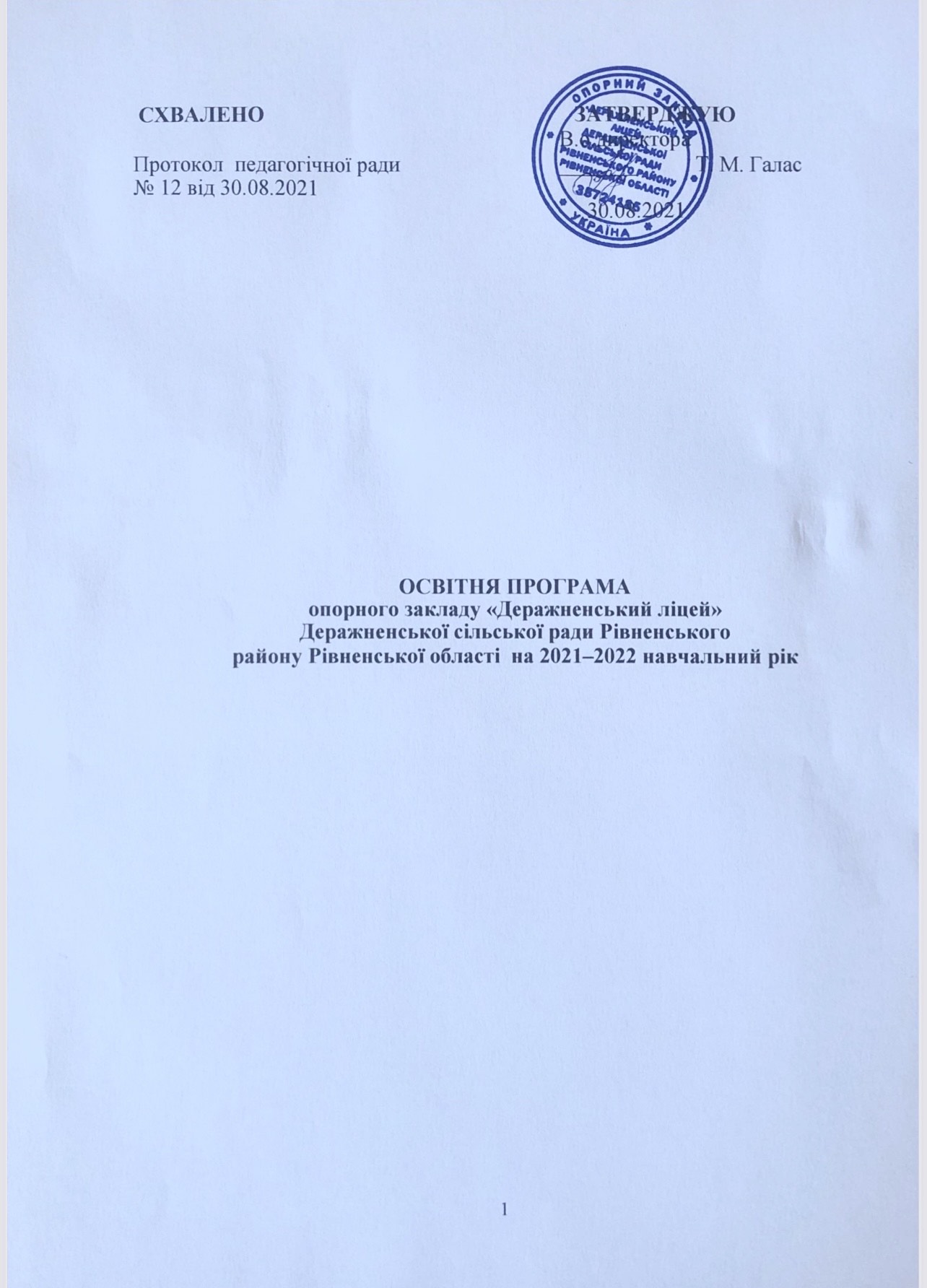                                                         Освітня програмаОЗ «Деражненський ліцей»Деражненської сільської  ради Рівненського районуІ ступеня (1-4 класи)Освітня програма   І ступеня (початкова освіта) розроблена на основі Типової освітньої програм закладів загальної середньої освіти І ступеня, на виконання Закону України «Про освіту» та постанови Кабінету Міністрів України від 21.02.2018 №87 «Про затвердження Державного стандарту початкової освіти» (1-4 класи), листа МОН України від 22.05.2018 №1/9-332 щодо затвердження типових освітніх та навчальних програм для 1-4-х класів закладів загальної середньої освіти, наказу МОН України від 21.03.2018 №268 «Про затвердження типових освітніх та навчальних програм для 1-4-х класів закладів загальної середньої освіти». Освітня програма початкової освіти   (далі - освітня програма) окреслює рекомендовані підходи до планування й організації закладом освіти єдиного комплексу освітніх компонентів для досягнення учнями обов’язкових результатів навчання, визначених Державним стандартом базової та повної загальної середньої освіти (далі – Державний стандарт). Освітня програма визначає: загальний обсяг навчального навантаження, орієнтовну тривалість і можливі взаємозв’язки окремих предметів, факультативів, курсів за вибором тощо, зокрема їх інтеграції, а також логічної послідовності їх вивчення (за першою Типовою освітньою програмою для закладів загальної середньої освіти під керівництвом Савченко О.Я.);очікувані результати навчання учнів подані в рамках навчальної програми, відповідно до кожної змістової лінії; рекомендовані форми організації освітнього процесу та інструменти системи внутрішнього забезпечення якості освіти;вимоги до осіб, які можуть розпочати навчання за цією освітньою програмою. Загальний обсяг навчального навантаження та орієнтовна тривалість і можливі взаємозв’язки освітніх галузей, предметів, дисциплін.        Загальний обсяг навчального навантаження для учнів 1-х класів закладів загальної середньої освіти складає 805  навчальних годин . для учнів 2-х класів закладів загальної середньої освіти складає 875  навчальних годин, для учнів  3-х класів 910 навчальних годин.Детальний розподіл навчального навантаження на тиждень окреслено у навчальних планах закладу загальної середньої освіти І ступеня (далі –навчальний план). Навчальний план дає цілісне уявлення про зміст і структуру першого рівня освіти, встановлює погодинне співвідношення між окремими предметами за роками навчання, визначає гранично допустиме тижневе навантаження учнів. Навчальний план початкової школи передбачає реалізацію освітніх галузей Державного стандарту початкової освіти через структурування змісту початкової освіти на засадах інтегрованого підходу у навчанні. Вони охоплюють інваріантну складову, сформовану на державному рівні, яка є спільною для всіх закладів загальної середньої освіти незалежно від підпорядкування і форм власності, та варіативну складову. У ліцеї  передбачено варіант навчального плану початкової школи з українською мовою навчання. Навчальний план містить інваріантну складову, сформовану на державному рівні, обов'язкову для всіх закладів загальної середньої освіти незалежно від їх підпорядкування і форм власності, та варіативну, в якій передбачено додаткові години на вивчення предметів освітніх галузей, курсів за вибором. Повноцінність початкової освіти забезпечується реалізацією як інваріантної, так і варіативної складових, які в обов'язковому порядку фінансуються з відповідних бюджетів.Освітню програму ОЗ «Деражненський ліцей» для І ступеня укладено за  основними освітніми галузями. Мовно-літературна освітня галузь (українська мова, англійська мова) ставить за мету розвиток особистості дитини засобами різних видів мовленнєвої діяльності, формування ключових, комунікативної та читацької компетентностей; розвиток здатності спілкуватися українською мовою для духовного, культурного й національного самовияву, послуговуватися нею в особистому й суспільному житті, у міжкультурному діалозі; збагачення емоційно-чуттєвого досвіду, розвиток мовленнєво-творчих здібностей.У початковому курсі мовно-літературної освіти виділено такі змістові лінії: «Взаємодіємо усно», «Читаємо», «Взаємодіємо письмово», «Досліджуємо медіа», «Досліджуємо мовні явища». Математична галузь (математика) ставить за мету різнобічний розвиток особистості дитини та її світоглядних орієнтацій засобами математичної діяльності, формування математичної й інших ключових компетентностей, необхідних їй для життя та продовження навчання.Реалізація мети і завдань початкового курсу математики здійснюється за такими змістовими лініями: «Числа, дії з числами. Величини», «Геометричні фігури», «Вирази, рівності, нерівності», «Робота з даними», «Математичні задачі і дослідження».До програми кожного класу подано орієнтовний перелік додаткових тем для розширеного вивчення курсу. Додаткові теми не є обов’язковими для вивчення. Учитель може обрати окремі теми із пропонованих або дібрати теми самостійно з огляду на методичну доцільність та пізнавальні потреби учнів. Громадянська та історична, соціальна та здоров'язбережувальна, природнича освітні галузі («Я досліджую світ»)  можуть реалізовуватись окремими предметами або в інтегрованому курсі за різними видами інтеграції (тематична, процесуальна, міжгалузева; в межах однієї галузі; на інтегрованих уроках, під час тематичних днів, в процесі проектної діяльності) за активного використання міжпредметних зв’язків, організації різних форм взаємодії учнів. Для розв'язання учнями практичних завдань у життєвих ситуаціях залучаються навчальні результати з інших освітніх галузей. Навчальна програма «Я досліджую світ» ставить за мету особистісний розвиток молодших школярів на основі формування цілісного образу світу в процесі засвоєння різних видів соціального досвіду, який охоплює систему інтегрованих знань про природу і суспільство, ціннісні орієнтації в різних сферах життєдіяльності та соціальної практики, способи дослідницької поведінки, які характеризують здатність учнів розв'язувати практичні задачі. Тематичну основу курсу складають змістові лінії, які визначені Державним стандартом початкової освіти і охоплюють складники названих вище галузей в їх інтегрованій суті, а саме:«Людина» (пізнання себе, своїх можливостей; здорова і безпечна поведінка);«Людина серед людей» (стандарти поведінки в сім'ї, в суспільстві; моральні норми; навички співжиття і співпраці);«Людина в суспільстві» (громадянські права та обов'язки як члена суспільства. Пізнання свого краю, історії, символів держави. Внесок українців у світові досягнення);«Людина і світ» (толерантне ставлення до різноманітності світу людей, культур, звичаїв);«Людина і природа» (пізнання природи; взаємозв'язок об'єктів і явищ природи; рукотворний світ людини; відповідальна діяльність людини у природі; роль природничих знань і технологій у житті людини; залежність між діяльністю людини і станом довкілля).Інформатична освітня галузь (інформатика) починає реалізуватися з 2-го класу та ставить за мету різнобічний розвиток особистості дитини та її світоглядних орієнтацій, формування інформатичної й інших ключових компетентностей, необхідних їй для життя та продовження навчання.Технологічна освітня галузь (дизайн і технології) ставить за мету розвиток особистості дитини засобами предметно-перетворювальної діяльності, формування ключових та предметної проектно-технологічної компетентностей, необхідних для розв’язання життєвих проблем у взаємодії з іншими, культурного й національного самовираження.Реалізація мети і завдань навчального предмета здійснюється за такими змістовими лініями: «Інформаційно-комунікаційне середовище», «Середовище проектування», «Середовище техніки і технологій», «Середовище соціалізації».Мистецька освітня галузь (мистецтво) ставить за мету всебічний художньо-естетичний розвиток особистості дитини, освоєння нею культурних цінностей у процесі пізнання мистецтва; плекання пошани до вітчизняної та зарубіжної мистецької спадщини; формування ключових, мистецьких предметних та міжпредметних компетентностей, необхідних для художньо-творчого самовираження в особистому та суспільному житті.Реалізація поставленої мети здійснюється за змістовими лініями: «художньо-творча діяльність», «сприймання та інтерпретація мистецтва», «комунікація через мистецтво», які окреслюють одну з моделей досягнення загальних цілей освітньої галузі та розкривають основну місію загальної мистецької освіти.Мистецька освітня галузь реалізується через інтегровані предмети вивчення за окремими видами мистецтва: «Музичне мистецтво», «Образотворче мистецтво», де відбудеться реалізації упродовж циклу навчання всіх очікуваних результатів галузі.Фізкультурна освітня галузь  (фізична культура) ставить за мету всебічний фізичний розвиток особистості учня засобами фізкультурної та ігрової діяльності, формування в молодших школярів ключових фізкультурних компетентностей, ціннісного ставлення до фізичної культури, спорту, фізкультурно-оздоровчих занять та виховання фізично загартованих і патріотично налаштованих громадян України.Зазначена мета реалізується за такими змістовими лініями: «Рухова   діяльність», «Ігрова та змагальна діяльність». У початковій школі може здійснюватися поділ класів на групи при вивченні окремих предметів відповідно до чинних нормативів (наказ Міністерства освіти і науки України від 20.02.2002 р. № 128, зареєстрований в Міністерстві юстиції України від 06.03.2002 за № 229/6517). Згідно з рішеннями місцевих органів виконавчої влади або органів місцевого самоврядування класи можуть ділитися на групи і при меншій наповнюваності від нормативної, а також при вивченні інших предметів за рахунок зекономлених бюджетних асигнувань та залучення додаткових коштів. При визначенні гранично допустимого навантаження учнів ураховані санітарно-гігієнічні норми та нормативну тривалість уроків у 1-х класах – 35 хвилин, у 2-4 класах – 40 хвилин.Відповідно постанови Кабінету Міністрів України від 21.02.2018 №87 «Про затвердження Державного стандарту початкової освіти» години фізичної культури не враховуються при визначенні гранично допустимого навантаження учнів.Навчальний час, передбачений на варіативну складову може бути використаний на предмети інваріантної складової, на проведення індивідуальних та групових занять. Варіативна складова навчального плану закладу освіти визначається закладом загальної середньої освіти самостійно, враховуючи особливості організації освітнього процесу та індивідуальних освітніх потреб учнів, особливості регіону, рівень навчально-методичного та кадрового забезпечення закладу і відображається в навчальних планах закладів освітиОсвітня програма може мати корекційно-розвивальний складник для осіб з особливими освітніми потребами. Для дітей з особливими потребами тривалість здобуття початкової освіти може бути подовжена.Гранична наповнюваність класів встановлюється відповідно до Закону України «Про загальну середню освіту». Навчальні плани зорієнтовані на роботу початкової школи за 5-денним навчальними тижнем.Очікувані результати навчання здобувачів освіти. Відповідно до мети та загальних цілей, окреслених у Державному стандарті, визначено завдання, які має реалізувати вчитель/вчителька у рамках кожної освітньої галузі. Освітня  програма має потенціал для формування у здобувачів таких ключових компетентностей:1) здатність спілкуватися рідною (у разі відмінності від державної) та однією з іноземних мов;2) математична;3) компетентності у галузі природничих наук, техніки і технологій;4) інноваційність;5) екологічна;6) інформаційно-комунікаційна;7) здатність до навчання впродовж життя;8) громадянські та соціальні компетентності;9) культурна;10) підприємливість та фінансова грамотність;та наскрізних умінь: читання з розумінням, уміння висловлювати власну думку усно і письмово, критичне та системне мислення, творчість, ініціативність, здатність логічно обґрунтовувати позицію, вміння конструктивно керувати емоціями, оцінювати ризики, приймати рішення, розв'язувати проблеми, співпрацювати з іншими особами. Вимоги до осіб, які можуть розпочинати здобуття базової середньої освіти. Початкова освіта здобувається, як правило, з шести років (відповідно до Закону України «Про освіту») з урахуванням досягнень попереднього етапу розвитку здобувачів освіти.Зберігаючи наступність із дошкільним періодом дитинства, початкова школа забезпечує подальше становлення особистості дитини, її фізичний, інтелектуальний, соціальний розвиток; формує здатність до творчого самовираження, критичного мислення, виховує ціннісне ставлення до держави, рідного краю, української культури, пошанування своєї гідності та інших людей, збереження здоров’я.Особи з особливими освітніми потребами можуть розпочинати здобуття базової середньої освіти за інших умов.Основними формами організації освітнього процесу є:різні типи уроку,екскурсії,віртуальні подорожі, спектаклі, квести, які вчитель організує у межах уроку або в позаурочний час. Вибір форм і методів навчання вчитель визначає самостійно, враховуючи конкретні умови роботи, забезпечуючи водночас досягнення конкретних очікуваних результатів, зазначених у навчальних програмах окремих предметів.Контроль і оцінювання навчальних досягнень здобувачів здійснюються на суб’єкт-суб’єктних засадах, що передбачає систематичне відстеження їхнього індивідуального розвитку у процесі навчання. За цих умов контрольно-оцінювальна діяльність набуває для здобувачів формувального характеру. Контроль спрямований на пошук ефективних шляхів поступу кожного здобувача у навчанні, а визначення особистих результатів здобувачів не передбачає порівняння із досягненнями інших і не підлягає статистичному обліку з боку адміністративних органів. Упродовж навчання в початковій школі здобувачі освіти опановують способи самоконтролю, саморефлексії і самооцінювання, що сприяє вихованню відповідальності, розвитку інтересу, своєчасному виявленню прогалин у знаннях, уміннях, навичках та їх корекції.Навчальні досягнення здобувачів у 1- 2класах підлягають вербальному, формувальному оцінюванню.Формувальне оцінювання має на меті: підтримати навчальний розвиток дітей; вибудовувати індивідуальну траєкторію їхнього розвитку; діагностувати досягнення на кожному з етапів процесу навчання; вчасно виявляти проблеми й запобігати їх нашаруванню; аналізувати хід реалізації навчальної програми й ухвалювати рішення щодо корегування програми і методів навчання відповідно до індивідуальних потреб дитини; мотивувати прагнення здобути максимально можливі результати; виховувати ціннісні якості особистості, бажання навчатися, не боятися помилок, переконання у власних можливостях і здібностях.      Навчальні досягнення здобувачів освіти у 3-4 класах підлягають  рівневому оцінюванню( рішення педагогічної ради від 30.08.2021, протокол № 12) відповідно до наказу МОН від 13.07.2021 № 813 «Про затвердження методичних рекомендацій щодо оцінювання результатів навчання учнів 1-4- х класів закладів загальної середньої освіти»Рівень результату навчання рекомендуємо визначати з урахуванням динаміки його досягнення та позначати буквами: «початковий» (П), «середній» (С), «достатній» (Д), «високий (В)».  Оцінка буде допомагати учню/учениці усвідомлювати власні успіхи і шляхи подолання утруднень.Опис та інструменти системи внутрішнього забезпечення якості освіти. Система внутрішнього забезпечення якості складається з наступних компонентів:кадрове забезпечення освітньої діяльності;навчально-методичне забезпечення освітньої діяльності;матеріально-технічне забезпечення освітньої діяльності;якість проведення навчальних занять;моніторинг досягнення учнями результатів навчання (компетентностей).завдання системи внутрішнього забезпечення якості освіти:оновлення методичної бази освітньої діяльності;контроль за виконанням навчальних планів та освітньої програми, якістю знань, умінь і навичок учнів, розробка рекомендацій щодо їх покращення;моніторинг та оптимізація соціально-психологічного середовища закладу освіти;створення необхідних умов для підвищення фахового кваліфікаційного рівня педагогічних працівників.Освітня програма початкової освіти ОЗ «Деражненський ліцей» передбачає досягнення учнями результатів навчання (компетентностей), визначених Державним стандартом.Реалізація освітньої програми початкової освіти ЗОШ  забезпечує  всебічний розвиток дитини, її талантів, здібностей, компетентностей та наскрізних умінь відповідно до вікових та індивідуальних психофізіологічних особливостей і потреб, формування цінностей та розвиток самостійності, творчості, допитливості, що забезпечують її готовність до життя в демократичному й інформаційному суспільстві, продовження навчання в основній школі.Освітня програмаОЗ «Деражненський ліцей»  Деражненської сільської  ради Костопільського районуІІ ступеняОсвітня програма ЗОШ  ІІ ступеня (базова середня освіта) розроблена на основі Типової освітньої програми закладів загальної середньої освіти ІІ ступеня, розробленої на виконання Закону України «Про освіту» та постанови Кабінету Міністрів України від 23 листопада 2011 року № 1392 «Про затвердження Державного стандарту базової та повної загальної середньої освіти», затвердженої наказом МОН України від 20.04.2018р. №405 «Про затвердження типової освітньої програми закладів загальної середньої освіти ІІ ступеня». Освітня програма ЗОШ  базової середньої освіти (далі - освітня програма) окреслює рекомендовані підходи до планування й організації закладом освіти єдиного комплексу освітніх компонентів для досягнення учнями обов’язкових результатів навчання, визначених Державним стандартом базової та повної загальної середньої освіти (далі – Державний стандарт). Освітня програма визначає: загальний обсяг навчального навантаження, орієнтовну тривалість і можливі взаємозв’язки окремих предметів, факультативів, курсів за вибором тощо, зокрема їх інтеграції, а також логічної послідовності їх вивчення які натепер подані в рамках навчальних планів (таблиці 12, 10);очікувані результати навчання учнів подані в рамках навчальних програм, затверджених наказом МОН України від 07.06.2017 року №804 та від 23.10.2017 року №1407,  перелік яких наведено в таблиці 18; пропонований зміст навчальних програм, які мають гриф «Затверджено Міністерством освіти і науки України» і розміщені на офіційному веб-сайті МОН); рекомендовані форми організації освітнього процесу та інструменти системи внутрішнього забезпечення якості освіти;            вимоги до осіб, які можуть розпочати навчання за цією освітньою програмою. Загальний обсяг навчального навантаження та орієнтовна тривалість і можливі взаємозв’язки освітніх галузей, предметів, дисциплін. Загальний обсяг навчального навантаження для учнів 5-9-х класів закладів загальної середньої освіти складає 5845 годин/навчальний рік: для 5-х класів – 1050 годин/навчальний рік, для 6-х класів – 1155 годин/навчальний рік, для 7-х класів – 1155 годин/навчальний рік, для 8-х класів – 1225 годин/навчальний рік, для 9-х класів – 1260 годин/навчальний рік. Детальний розподіл навчального навантаження на тиждень окреслено у навчальних планах ЗОШ  ІІ ступеня (далі –навчальний план). Навчальний план дає цілісне уявлення про зміст і структуру другого рівня освіти, встановлює погодинне співвідношення між окремими предметами за роками навчання, визначає гранично допустиме тижневе навантаження учнів. Навчальні плани основної школи передбачають реалізацію освітніх галузей Базового навчального плану Державного стандарту через окремі предмети. Вони охоплюють інваріантну складову, сформовану на державному рівні, яка є спільною для всіх закладів загальної середньої освіти незалежно від підпорядкування і форм власності, та варіативну складову. Варіативна складова навчального плану закладу освіти визначається ЗОШ  самостійно, враховуючи особливості організації освітнього процесу та індивідуальних освітніх потреб учнів, особливості регіону, рівень навчально-методичного та кадрового забезпечення закладу і відображається в навчальних планах закладу освіти. Варіативна складова навчальних планів використовується на:підсилення предметів інваріантної складової. Розподіл годин на вивчення тієї чи іншої теми навчальної програми здійснюється вчителем самостійно. Розподіл годин фіксується у календарному плані, який погоджується директором закладу освіти чи його заступником. Вчитель зазначає проведені уроки у частині класного журналу, відведеного для предмета, на підсилення якого використано зазначені години;запровадження факультативів, курсів за вибором, що розширюють кругозір здобувачів освіти;індивідуальні заняття та консультації.Варіативність змісту базової середньої освіти реалізується також через запровадження в навчальних програмах резервного часу, що створює простір для задоволення освітніх потреб учнів, вирівнювання їх досягнень, розвитку наскрізних умінь тощо.Повноцінність базової середньої освіти забезпечується реалізацією як інваріантної, так і варіативної складових, які в обов’язковому порядку фінансуються з бюджету.З метою виконання вимог Державного стандарту навчальні плани ЗОШ  містять усі предмети інваріантної складової, передбачені обраним варіантом навчальних планів цієї освітньої програми. Збереження здоров’я дітей належить до головних завдань школи. Тому формування навичок здорового способу життя та безпечної поведінки здійснюється не лише в рамках предметів «Фізична культура» та «Основи здоров'я», а інтегрується у змісті всіх предметів інваріантної та варіативної складових навчальних планів. Змістове наповнення предмета «Фізична культура» закладом освіти сформовано самостійно з варіативних модулів відповідно до статево-вікових особливостей учнів, їх інтересів, матеріально-технічної бази навчального закладу, кадрового забезпечення, регіональних та народних традицій.Гранична наповнюваність класів та тривалість уроків встановлюються відповідно до Закону України «Про загальну середню освіту». Поділ класів на групи при вивченні окремих предметів здійснюється відповідно до наказу Міністерства освіти і науки України від 20.02.2002 № 128 «Про затвердження Нормативів наповнюваності груп дошкільних навчальних закладів (ясел-садків) компенсуючого типу, класів спеціальних загальноосвітніх шкіл (шкіл-інтернатів), груп подовженого дня і виховних груп загальноосвітніх навчальних закладів усіх типів та Порядку поділу класів на групи при вивченні окремих предметів у загальноосвітніх навчальних закладах», зареєстрованого в Міністерстві юстиції України від 6 березня 2002 року за № 229/6517 (зі змінами). Згідно з рішеннями місцевих органів виконавчої влади або органів місцевого самоврядування класи можуть ділитися на групи і при меншій наповнюваності від нормативної, а також при вивченні інших предметів за рахунок зекономлених бюджетних асигнувань та залучення додаткових коштів.Відповідно до постанови Кабінету Міністрів України від 23 листопада 2011 року № 1392 «Про затвердження Державного стандарту базової і повної загальної середньої освіти» години фізичної культури не враховуються при визначенні гранично допустимого навантаження учнів.Навчальні плани зорієнтовані на роботу основної школи за 5-денним навчальним тижнем.Очікувані результати навчання здобувачів освіти. Відповідно до мети та загальних цілей, окреслених у Державному стандарті, визначено завдання, які має реалізувати вчитель/вчителька у рамках кожної освітньої галузі. Результати навчання повинні робити внесок у формування ключових компетентностей учнів.Такі ключові компетентності, як уміння вчитися, ініціативність і підприємливість, екологічна грамотність і здоровий спосіб життя, соціальна та громадянська компетентності можуть формуватися відразу засобами усіх предметів. Виокремлення в навчальних програмах таких наскрізних ліній ключових компетентностей як «Екологічна безпека й сталий розвиток», «Громадянська відповідальність», «Здоров’я і безпека», «Підприємливість і фінансова грамотність» спрямоване на формування в учнів здатності застосовувати знання й уміння у реальних життєвих ситуаціях. Наскрізні лінії є засобом інтеграції ключових і загальнопредметних компетентностей, окремих предметів та предметних циклів; їх необхідно враховувати при формуванні шкільного середовища. Наскрізні лінії є соціально значимими надпредметними темами, які допомагають формуванню в учнів уявлень про суспільство в цілому, розвивають здатність застосовувати отримані знання у різних ситуаціях.Навчання за наскрізними лініями реалізується насамперед через:організацію навчального середовища — зміст та цілі наскрізних тем враховуються при формуванні духовного, соціального і фізичного середовища навчання;окремі предмети — виходячи із наскрізних тем при вивченні предмета проводяться відповідні трактовки, приклади і методи навчання, реалізуються надпредметні, міжкласові та загальношкільні проекти. Роль окремих предметів при навчанні за наскрізними темами різна і залежить від цілей і змісту окремого предмета та від того, наскільки тісно той чи інший предметний цикл пов’язаний із конкретною наскрізною темою;предмети за вибором; роботу в проектах; позакласну навчальну роботу і роботу гуртків.Необхідною умовою формування компетентностей є діяльнісна спрямованість навчання, яка передбачає постійне включення учнів до різних видів педагогічно доцільної активної навчально-пізнавальної діяльності, а також практична його спрямованість. Доцільно, де це можливо, не лише показувати виникнення факту із практичної ситуації, а й по можливості створювати умови для самостійного виведення нового знання, перевірці його на практиці і встановлення причинно-наслідкових зв’язків шляхом створення проблемних ситуацій, організації спостережень, дослідів та інших видів діяльності. Формуванню ключових компетентностей сприяє встановлення та реалізація в освітньому процесі міжпредметних і внутрішньопредметних зв’язків, а саме: змістово-інформаційних, операційно-діяльнісних і організаційно-методичних. Їх використання посилює пізнавальний інтерес учнів до навчання і підвищує рівень їхньої загальної культури, створює умови для систематизації навчального матеріалу і формування наукового світогляду. Учні набувають досвіду застосування знань на практиці та перенесення їх в нові ситуації. Вимоги до осіб, які можуть розпочинати здобуття базової середньої освіти. Базова середня освіта здобувається, як правило, після здобуття початкової освіти. Діти, які здобули початкову освіту на 1 вересня поточного навчального року повинні розпочинати здобуття базової середньої освіти цього ж навчального року.Особи з особливими освітніми потребами можуть розпочинати здобуття базової середньої освіти за інших умов.Перелік освітніх галузей. Освітню програму укладено за такими освітніми галузями:Мови і літератури СуспільствознавствоМистецтвоМатематикаПриродознавствоТехнологіїЗдоров’я і фізична культураЛогічна послідовність вивчення предметів розкривається у відповідних навчальних програмах.Основними формами організації освітнього процесу є різні типи уроку: формування компетентностей;розвитку компетентностей; перевірки та/або оцінювання досягнення компетентностей; корекції основних компетентностей; комбінований урок.Також формами організації освітнього процесу можуть бути екскурсії, віртуальні подорожі, уроки-семінари, конференції, форуми, спектаклі, брифінги, квести, інтерактивні уроки (уроки-«суди», урок-дискусійна група, уроки з навчанням одних учнів іншими), інтегровані уроки, проблемний урок, відео-уроки тощо. З метою засвоєння нового матеріалу та розвитку компетентностей крім уроку проводяться навчально-практичні заняття. Ця форма організації поєднує виконання різних практичних вправ, експериментальних робіт відповідно до змісту окремих предметів, менш регламентована й має акцент на більшій самостійності учнів в експериментальній та практичній діяльності. Досягнуті компетентності учні можуть застосувати на практичних заняттях і заняттях практикуму. Практичне заняття - це така форма організації, в якій учням надається можливість застосовувати отримані ними знання у практичній діяльності. Експериментальні завдання, передбачені змістом окремих предметів, виконуються на заняттях із практикуму (виконання експериментально-практичних робіт). Оглядова конференція (для 8-9 класів) повинна передбачати обговорення ключових положень вивченого матеріалу, учнем розкриваються нові узагальнюючі підходи до його аналізу. Оглядова конференція може бути комплексною, тобто реалізувати міжпредметні зв'язки в узагальненні й систематизації навчального матеріалу. Оглядова екскурсія припускає цілеспрямоване ознайомлення учнів з об'єктами та спостереження процесів з метою відновити та систематизувати раніше отримані знання.Функцію перевірки та/або оцінювання досягнення компетентностей виконує навчально-практичне заняття. Учні одержують конкретні завдання, з виконання яких звітують перед вчителем. Практичні заняття та заняття практикуму також можуть будуватися з метою реалізації контрольних функцій освітнього процесу. На цих заняттях учні самостійно виготовляють вироби, проводять виміри та звітують за виконану роботу.Можливо проводити заняття в малих групах, бригадах і ланках (у тому числі робота учнів у парах змінного складу) за умови, що окремі учні виконують роботу бригадирів, консультантів, тобто тих, хто навчає малу групу. Екскурсії в першу чергу покликані показати учням практичне застосування знань, отриманих при вивченні змісту окремих предметів (можливо поєднувати зі збором учнями по ходу екскурсії матеріалу для виконання визначених завдань). Учні можуть самостійно знімати та монтувати відеофільми (під час відео-уроку) за умови самостійного розроблення сюжету фільму, підбору матеріалу, виконують самостійно розподілені ролі та аналізують виконану роботу.Форми організації освітнього процесу можуть уточнюватись та розширюватись у змісті окремих предметів за умови виконання державних вимог Державного стандарту та окремих предметів протягом навчального року.Вибір форм і методів навчання вчитель визначає самостійно, враховуючи конкретні умови роботи, забезпечуючи водночас досягнення конкретних очікуваних результатів, зазначених у навчальних програмах окремих предметів.Опис та інструменти системи внутрішнього забезпечення якості освіти. Система внутрішнього забезпечення якості складається з наступних компонентів:кадрове забезпечення освітньої діяльності;навчально-методичне забезпечення освітньої діяльності;матеріально-технічне забезпечення освітньої діяльності;якість проведення навчальних занять;моніторинг досягнення учнями результатів навчання (компетентностей).	Завдання системи внутрішнього забезпечення якості освіти:оновлення методичної бази освітньої діяльності;контроль за виконанням навчальних планів та освітньої програми, якістю знань, умінь і навичок учнів, розробка рекомендацій щодо їх покращення;моніторинг та оптимізація соціально-психологічного середовища закладу освіти;створення необхідних умов для підвищення фахового кваліфікаційного рівня педагогічних працівників.Передбачені результати базової середньої освіти	    Освітня програма ЗОШ  базової середньої освіти передбачає досягнення учнями результатів навчання (компетентностей), визначених Державним стандартом.	    Реалізація освітньої програми ЗОШ  базової середньої освіти забезпечує формування ключових компетентностей, необхідних кожній сучасній людині для її успішної життєдіяльності, як-от: здатність спілкуватися державною та іноземними мовами, математичної грамотності й обізнаності у галузі природничих наук, техніки і технологій, готовності використовувати інформаційно-комунікаційні технології у своїй діяльності, уміння вчитися впродовж життя, здатності до соціальної комунікації й активності, життя в громадянському суспільстві, володіння навичками підприємницької діяльності, загальнокультурної й екологічної грамотності та готовності до здорового способу життя та інших компетентностей передбачених стандартом освіти.На реалізацію мети діяльності закладу  при складанні  навчального плану використано таблиці до Типової освітньої програми закладів загальної середньої освіти ІІ ступеня, які у повному обсязі включають інваріантну частину, сформовану на державному рівні, та варіативну частину, у якій передбачені  предмети та курси за вибором, факультативні, індивідуальні та групові заняття відповідно освітніх потреб учнів.   Мова навчання – українська            Інваріантна складова навчальних планів в 5-9 класах забезпечує реалізацію змісту шкільної освіти на рівні Державного стандарту базової загальної середньої освіти.	З метою поглибленого вивчення предметів, підготовки до предметних олімпіад, державної підсумкової атестації до варіативної складової введенофакультативи  « За лаштунками шкільного курсу математики»(8-9класах), « Практикум із правопису української мови» (8-9 класи),  « Цифрова медіаграмотність»( 5-7 класи), « Вибрані питання алгебри» - 7 клас,« Навчання ситуативного спілкування( анг.)» ( 5. 7 класи),.    З метою популяризації здорового способу життя та формування здоров’язбережувальних компетентностей   введено факультативи: « Футбол»  ( 5-9 класах).Освітня програмаОЗ «Деражненський ліцей»Деражненської сільської  ради Рівненського районуІІІ ступеня ( 10 -11 класи)Освітня програма ЗОШ  ІІІ ступеня (профільна середня освіта) створена на основі Типової освітньої програми закладів загальної середньої освіти ІІІ ступеня, розробленої  на виконання Закону України «Про освіту» та постанови Кабінету Міністрів України від 23 листопада 2011 року № 1392 «Про затвердження Державного стандарту базової та повної загальної середньої освіти», затвердженої наказом МОН України від 20.04.2018 №408 «Про затвердження типової освітньої програми закладів загальної середньої освіти ІІІ ступеня».Освітня програма ЗОШ  профільної середньої освіти (далі - освітня програма) окреслює рекомендовані підходи до планування й організації  єдиного комплексу освітніх компонентів для досягнення учнями обов’язкових результатів навчання, визначених Державним стандартом базової та повної загальної середньої освіти (далі – Державний стандарт). Освітня програма визначає: загальний обсяг навчального навантаження, орієнтовну тривалість і можливі взаємозв’язки окремих предметів, факультативів, курсів за вибором тощо, зокрема їх інтеграції, а також логічної послідовності їх вивчення які натепер подані в рамках навчальних планів для 10-го класу (таблиці 2,3);очікувані результати навчання учнів подані в рамках навчальних програм, затверджених наказами МОН України від 23.10.2017 року №1407 та від 24.11.2017 року №1539, перелік яких наведено в таблиці 4 (10-11 клас); пропонований зміст навчальних програм, які мають гриф «Затверджено Міністерством освіти і науки України» і розміщені на офіційному веб-сайті МОН); рекомендовані форми організації освітнього процесу та інструменти системи внутрішнього забезпечення якості освіти;вимоги до осіб, які можуть розпочати навчання за цією освітньою програмою. Загальний обсяг навчального навантаження та орієнтовна тривалість і можливі взаємозв’язки освітніх галузей, предметів, дисциплін. Загальний обсяг навчального навантаження учнів 10-11-х класів складає 2660 годин/навчальний рік:для 10-го класу – 1330 годин/навчальний рік, для 11-го класу – 1330 годин/навчальний рік. Детальний розподіл навчального навантаження на тиждень окреслено у навчальному плані  закладу (10 -11 класи) (далі – навчальний план). Навчальний план для 10-11 класу опорного закладу   розроблено відповідно до Державного стандарту, з метою його впровадження у частині повної загальної середньої освіти з 01 вересня 2021 року. Він містить загальний обсяг навчального навантаження та тижневі години на вивчення базових предметів, вибірково-обов’язкових предметів, профільних предметів і спеціальних курсів, а також передбачає години на факультативи, індивідуальні заняття тощо.Навчальний план  для 10-11 класів складено за другим варіантом організації освітнього процесу, який містить перелік базових предметів, що включає окремі предмети суспільно-гуманітарного та математично-природничого циклів.До базових предметів належать: «Українська мова», «Українська література», «Зарубіжна література», «Іноземна мова», «Історія України», «Всесвітня історія», «Громадянська освіта», «Математика», «Фізика і астрономія», «Біологія і екологія», «Хімія», «Географія»), «Фізична культура», «Захист Вітчизни». Реалізація змісту освіти, визначеного Державним стандартом, також забезпечується вибірково-обов’язковими предметами («Інформатика», «Технології», «Мистецтво»), що вивчаються на рівні стандарту. Із запропонованого переліку учнями 10-11  класів обрано два предмети (три години, передбачені на вибірково-обов’язкові предмети діляться між двома обраними предметами), а саме 1,5 години – «Інформатика» та 1,5 година «Мистецтво»( 11 клас), 1,5 години – «Інформатика» та 1,5 година «Технології»( 10 клас) .Частина навчальних годин навчального плану призначена для забезпечення профільного спрямування навчання в старшій школі. Профіль навчання сформовано закладом  з урахуванням можливостей забезпечити якісну його реалізацію.Зміст профілю навчання реалізується системою окремих предметів і курсів:- базові та вибірково-обов’язкові предмети, що вивчаються на рівні стандарту;- профільні предмети (їх перелік з орієнтовною кількістю тижневих годин подано в таблиці 3 для 10-11 класів), що вивчаються на профільному рівні;- курси за вибором, до яких належать спеціальні і факультативні курси.Рішення про розподіл годин для формування профілю навчання для 10 класу (філологічний напрям, профільний предмет – українська мова), прийнято на засідання педагогічної ради від 04 червня 2021 року, протокол № 9, враховуючи освітні потреби учнів, регіональні особливості, кадрове забезпечення, матеріально-технічну базу. У навчальному плані ліцею  ураховано, що:профіль навчання передбачає можливість вивчення профільних предметів з різних освітніх галузей; кількість годин для вивчення профільного предмета складається з кількості годин, відведених навчальним планом закладу освіти на вивчення відповідних базових предметів, і кількості годин, передбачених на профільні предмети; залишок навчальних годин, передбачених на вивчення профільних предметів,  використано для збільшення кількості годин на вивчення базових предметів. Спеціальні курси разом із профільними предметами відображають специфіку конкретного профілю навчання і визначають його сутність. Вони призначені для доповнення, поглиблення змісту окремих розділів профільних (а за потреби і непрофільних) предметів, можуть містити додаткові споріднені розділи, що не включені до навчальних програм, знайомити учнів із галузями знань, не представленими в змісті окремих предметів, але орієнтованими на комплекс можливих професій у руслі обраного профілю навчання тощо. Тематика і зміст таких курсів можуть розроблятися вчителями і використовуватися в освітньому процесі після погодження в установленому порядку. Закладом освіти на 2021-2022 навчальний рік обрано  факультатив із уже розроблених і рекомендованих/схвалених для використання («Практикум із синтаксису української мови»). З метою уникнення одногодинного тижневого вивчення певного предмета або курсу ЗОШ  може планувати його вивчення концентровано (впродовж чверті, семестру, навчального року). Відповідно до постанови Кабінету Міністрів України від 23 листопада 2011 року № 1392 «Про затвердження Державного стандарту базової і повної загальної середньої освіти» години фізичної культури не враховуються при визначенні гранично допустимого навантаження учнів.Навчальні плани зорієнтовані на роботу основної школи за 5-денним навчальним тижнем.Очікувані результати навчання здобувачів освіти. Відповідно до мети та загальних цілей, окреслених у Державному стандарті, визначено завдання, які має реалізувати вчитель/вчителька у рамках кожної освітньої галузі. Результати навчання повинні робити внесок у формування ключових компетентностей учнів.Такі ключові компетентності, як уміння вчитися, ініціативність і підприємливість, екологічна грамотність і здоровий спосіб життя, соціальна та громадянська компетентності можуть формуватися відразу засобами усіх предметів. Виокремлення в навчальних програмах таких наскрізних ліній ключових компетентностей як «Екологічна безпека й сталий розвиток», «Громадянська відповідальність», «Здоров’я і безпека», «Підприємливість і фінансова грамотність» спрямоване на формування в учнів здатності застосовувати знання й уміння у реальних життєвих ситуаціях. Наскрізні лінії є засобом інтеграції ключових і загальнопредметних компетентностей, окремих предметів та предметних циклів; їх необхідно враховувати при формуванні шкільного середовища. Наскрізні лінії є соціально значимими надпредметними темами, які допомагають формуванню в учнів уявлень про суспільство в цілому, розвивають здатність застосовувати отримані знання у різних ситуаціях.Навчання за наскрізними лініями реалізується насамперед через:організацію навчального середовища — зміст та цілі наскрізних тем враховуються при формуванні духовного, соціального і фізичного середовища навчання;окремі предмети — виходячи із наскрізних тем при вивченні предмета проводяться відповідні трактовки, приклади і методи навчання, реалізуються надпредметні, міжкласові та загальношкільні проекти. Роль окремих предметів при навчанні за наскрізними темами різна і залежить від цілей і змісту окремого предмета та від того, наскільки тісно той чи інший предметний цикл пов’язаний із конкретною наскрізною темою;предмети за вибором; роботу в проектах; позакласну навчальну роботу і роботу гуртків.Необхідною умовою формування компетентностей є діяльнісна спрямованість навчання, яка передбачає постійне включення учнів до різних видів педагогічно доцільної активної навчально-пізнавальної діяльності, а також практична його спрямованість. Доцільно, де це можливо, не лише показувати виникнення факту із практичної ситуації, а й по можливості створювати умови для самостійного виведення нового знання, перевірці його на практиці і встановлення причинно-наслідкових зв’язків шляхом створення проблемних ситуацій, організації спостережень, дослідів та інших видів діяльності. Формуванню ключових компетентностей сприяє встановлення та реалізація в освітньому процесі міжпредметних і внутрішньопредметних зв’язків, а саме: змістово-інформаційних, операційно-діяльнісних і організаційно-методичних. Їх використання посилює пізнавальний інтерес учнів до навчання і підвищує рівень їхньої загальної культури, створює умови для систематизації навчального матеріалу і формування наукового світогляду. Учні набувають досвіду застосування знань на практиці та перенесення їх в нові ситуації. Вимоги до осіб, які можуть розпочинати здобуття профільної середньої освіти. Профільна середня освіта здобувається, як правило, після здобуття базової середньої освіти. Діти, які здобули базову середню освіту та успішно склали державну підсумкову атестацію на 1 вересня поточного навчального року повинні розпочинати здобуття профільної середньої освіти цього ж навчального року.Особи з особливими освітніми потребами можуть розпочинати здобуття профільної середньої освіти за інших умов.Перелік освітніх галузей. Освітню програму укладено за такими освітніми галузями:Мови і літератури СуспільствознавствоМистецтвоМатематикаПриродознавствоТехнологіїЗдоров’я і фізична культураЛогічна послідовність вивчення предметів розкривається у відповідних навчальних програмах.Основними формами організації освітнього процесу є різні типи уроку: формування компетентностей;розвитку компетентностей; перевірки та/або оцінювання досягнення компетентностей; корекції основних компетентностей; комбінований урок.Також формами організації освітнього процесу можуть бути екскурсії, віртуальні подорожі, уроки-семінари, конференції, форуми, спектаклі, брифінги, квести, інтерактивні уроки (уроки-«суди», урок-дискусійна група, уроки з навчанням одних учнів іншими), інтегровані уроки, проблемний урок, відео-уроки, прес-конференції, ділові ігри тощо. Засвоєння нового матеріалу можна проводити на лекції, конференції, екскурсії і т. д. Для конференції, дискусії вчителем або учнями визначаються теми доповідей учнів, основні напрями самостійної роботи. На навчальній екскурсії учні отримують знання, знайомлячись із експонатами в музеї, з роботою механізмів на підприємстві, спостерігаючи за різноманітними процесами, що відбуваються у природі. Консультації проводяться з учнями, які не були присутні на попередніх уроках або не зрозуміли, не засвоїли зміст окремих предметів. Розвиток і корекцію основних компетентностей можна, крім уроку відповідного типу, проводити на семінарі, заключній конференції, екскурсії тощо. Семінар як форма організації об'єднує бесіду та дискусію учнів. Заключна конференція може будуватися як у формі дискусії, так і у формі диспуту, на якому обговорюються полярні точки зору. Учитель або учні підбивають підсумки обговорення і формулюють висновки.З метою засвоєння нового матеріалу та розвитку компетентностей крім уроку проводяться навчально-практичні заняття. Ця форма організації поєднує виконання різних практичних вправ, експериментальних робіт відповідно до змісту окремих предметів, менш регламентована й має акцент на більшій самостійності учнів в експериментальній та практичній діяльності. Досягнуті компетентності учні можуть застосувати на практичних заняттях і заняттях практикуму. Практичне заняття - це така форма організації, в якій учням надається можливість застосовувати отримані ними знання у практичній діяльності. Експериментальні завдання, передбачені змістом окремих предметів, виконуються на заняттях із практикуму (виконання експериментально-практичних робіт). Оглядова конференція (для 8-11 класів) повинна передбачати обговорення ключових положень вивченого матеріалу, учнем розкриваються нові узагальнюючі підходи до його аналізу. Оглядова конференція може бути комплексною, тобто реалізувати міжпредметні зв'язки в узагальненні й систематизації навчального матеріалу. Оглядова екскурсія припускає цілеспрямоване ознайомлення учнів з об'єктами та спостереження процесів з метою відновити та систематизувати раніше отримані знання.Учням, які готуються здавати заліки або іспити можливе проведення оглядових консультацій, які виконують коригувальну функцію, допомагаючи учням зорієнтуватися у змісті окремих предметів. Консультація будується за принципом питань і відповідей.Перевірка та/або оцінювання досягнення компетентностей крім уроку може здійснюватися у формі заліку, співбесіди, контрольного навчально-практичного заняття. Залік як форма організації проводиться для перевірки якості засвоєння учнями змісту предметів, досягнення компетентностей. Ця форма організації як правило застосовується у класах з вечірньою формою здобуття освіти або для інших здобувачів профільної середньої освіти. Співбесіда, як і залік, тільки у формі індивідуальної бесіди, проводиться з метою з'ясувати рівень досягнення компетентностей.Функцію перевірки та/або оцінювання досягнення компетентностей виконує навчально-практичне заняття. Учні одержують конкретні завдання, з виконання яких звітують перед вчителем. Практичні заняття та заняття практикуму також можуть будуватися з метою реалізації контрольних функцій освітнього процесу. На цих заняттях учні самостійно виготовляють вироби, проводять виміри та звітують за виконану роботу.Можливо проводити заняття в малих групах, бригадах і ланках (у тому числі робота учнів у парах змінного складу) за умови, що окремі учні виконують роботу бригадирів, консультантів, тобто тих, хто навчає малу групу. Екскурсії в першу чергу покликані показати учням практичне застосування знань, отриманих при вивченні змісту окремих предметів (можливо поєднувати зі збором учнями по ходу екскурсії матеріалу для виконання визначених завдань). Учні можуть самостійно знімати та монтувати відеофільми (під час відео-уроку) за умови самостійного розроблення сюжету фільму, підбору матеріалу, виконують самостійно розподілені ролі та аналізують виконану роботу.Форми організації освітнього процесу можуть уточнюватись та розширюватись у змісті окремих предметів за умови виконання державних вимог Державного стандарту та окремих предметів протягом навчального року.Вибір форм і методів навчання вчитель визначає самостійно, враховуючи конкретні умови роботи, забезпечуючи водночас досягнення конкретних очікуваних результатів, зазначених у навчальних програмах окремих предметів.Опис та інструменти системи внутрішнього забезпечення якості освіти. Система внутрішнього забезпечення якості складається з наступних компонентів:кадрове забезпечення освітньої діяльності;навчально-методичне забезпечення освітньої діяльності;матеріально-технічне забезпечення освітньої діяльності;якість проведення навчальних занять;моніторинг досягнення учнями результатів навчання (компетентностей).	Завдання системи внутрішнього забезпечення якості освіти:оновлення методичної бази освітньої діяльності;контроль за виконанням навчальних планів та освітньої програми, якістю знань, умінь і навичок учнів, розробка рекомендацій щодо їх покращення;моніторинг та оптимізація соціально-психологічного середовища закладу освіти;створення необхідних умов для підвищення фахового кваліфікаційного рівня педагогічних працівників.Передбачені результати профільної середньої освіти	    Освітня програма ЗОШ  профільної середньої освіти передбачає досягнення учнями результатів навчання (компетентностей), визначених Державним стандартом.	    Реалізація освітньої програми ЗОШ  профільної середньої освіти забезпечує формування ключових компетентностей, необхідних кожній сучасній людині для її успішної життєдіяльності, а саме: здатність спілкуватися державною та іноземними мовами, математичної грамотності й обізнаності у галузі природничих наук, техніки і технологій, готовності використовувати інформаційно-комунікаційні технології у своїй діяльності, уміння вчитися впродовж життя, здатності до соціальної комунікації й активності, життя в громадянському суспільстві, володіння навичками підприємницької діяльності, загальнокультурної й екологічної грамотності та готовності до здорового способу життя та інших компетентностей передбачених стандартом освіти.На реалізацію мети діяльності загальноосвітньої школи  при складанні  навчального плану використано таблиці до Типової освітньої програми закладів загальної середньої освіти ІІ ступеня, які у повному обсязі включають інваріантну частину, сформовану на державному рівні, та варіативну частину, у якій передбачені  предмети та курси за вибором, факультативні, індивідуальні та групові заняття відповідно до профільності та індивідуальних освітніх потреб учнів.Інваріантна складова  навчального плану в 10 класі забезпечує реалізацію змісту шкільної освіти на рівні Державного стандарту.В старшій школі з метою збереження наступності між ступенями навчання продовжується диференціація за напрямками профільного навчання: філологічний (навчальний предмет: українська мова, українська література):Освітня галузь «Математика» в  реалізується  через  окремі навчальні предмети: «Алгебра і початки аналізу» та  «Геометрія».Впровадження  регіонального  курсу «Історія рідного краю»   реалізується  під час вивчення місцевого матеріалу з  навчального предмета  «Історія України»; «Екологія рідного краю» - «Біологія і екологія».             Предмети інваріантної складової «Алгебра і початки аналізу» та «Геометрія» вивчатимуться таким чином( відповідно до навчального плану)           Додаток 1.Таблиця розподілу навчального часу для початкової школи ( 1-4 класи)Додаток 2.    Таблиця розподілу навчального часу для основної школи    Додаток 3.   Таблиця розподілу навчального часу для старшої школиДодаток 4. Розподіл гурткової роботиопорного закладу  «Деражненський ліцей»у 2021-2022 навчальному роціМережа класів та учнів ОЗ « Деражненський ліцей»Структура 2020/2021 навчального року 1.Початок та закінчення навчального року.Відповідно до статті 16 Закону України «Про загальну середню освіту» 2021/2022 навчальний рік розпочнеться 01 вересня 2021 року святом – День знань – і закінчиться не пізніше 1 липня 2022 року. 2.Поділ на семестри.Навчальні заняття для учнів 1-11 класів організовуються за семестровою системою:І семестр – з 01 вересня по 24грудня 2021 року,ІІ семестр – з 10 січня по 07 червня  2022 року. 3.Проведення канікул.Впродовж навчального року для учнів 1-11 класів проводяться канікули:- осінні - з 23 жовтня  по 31 жовтня 2021 року;- зимові - з 27 грудня 2021 року по 09 січня 2022 року;- весняні - з 21 березня по 27 березня 2022 року. Навчальні екскурсії та навчальна практика проводяться згідно додатку до листа МОН України від 06.02.08 №1/9-61 «Методичні рекомендації щодо організації навчально-виховного процесу під час проведення навчальних екскурсій та навчальної практики учнів загальноосвітніх навчальних закладів». За рішенням педагогічної ради від 30 .08.2021, протокол № 12 навчальні екскурсії та навчальна  практика буде проведена протягом навчального 2021-2022 навчального року.Режим роботи груп продовженого дня :11.00- 12.35     Робота  вихователя   ГПД  у  кабінеті, чергування  по  школі,                         самоосвіта          12.35 - 12.50   Зустріч з вихованцями, вчителями. Прийом  дітей12.50-  13.35   Прогулянка.13.35-  14.10   Підготовка  до  обіду.  Обід.14.10 - 15.00   Післяобідній  відпочинок. Прогулянка.15.00-  15.40   Навчально-ігрові  заняття. Заняття за інтересами15.40 - 16.40    Година  здоров’я.16.20 - 16.50    Виховні  бесіди,конкурси,вікторини, робота  з книгою16.50 - 17.00    Завершення  роботи  ГПД                          1.Повторення правил дорожнього  руху                          2.Бесіди  з  батьками                          3.Вихід  дітей  додому Організація освітнього процесу в умовах карантинних обмеженьОсвітній процес у навчальному закладі  на період карантину у зв’язку з поширенням короновірусної хвороби організовувати відповідно доПостанови головного державного санітарного лікаря України від 22.08.2020 № 50 та затверджених педагогічною радою закладу від 30.08 2021 , протокол № 12 протиепідемічних заходів в опорному закладі « Деражненський ліцей» . Програмне забезпеченняОсвітньої програмиОЗ  «Деражненський ліцей» Деражненської сільської ради Костопільського районуна 2021-2022навчальний рік     ІV. Перелік навчальних програм І ступінь1-4класиІІ ступінь5 клас6 клас7 клас8 клас 9 клас 10-11 класи Освітня програмаОЗ «Деражненський ліцей»Деражненської сільської  ради Рівненського районудля дітей з особливими потребами     Освітня программа   закладу для дітей  з особливими потребами складена Відповідно Типової освітньої програми спеціальних закладів загальної середньої освіти І ступеня для дітей з особливими освітніми потребами.Типова освітня програма спеціальних закладів загальної середньої освітиІ ступеня для дітей з особливими освітніми потребами розроблена на виконання Закону України «Про освіту» та постанови Кабінету Міністрів України від 21 серпня 2013 року № 607 «Про затвердження Державного стандарту початкової загальної освіти для дітей з особливими освітніми потребами», наказу Міністерства охорони здоров’я України від 20.02.2013 № 144, зареєстрованого у Міністерстві юстиції України 14 березня 2013 р. за № 410/22942 «Про затвердження Державних санітарних норм та правил «Гігієнічні вимоги до улаштування, утримання і режиму спеціальних загальноосвітніх шкіл (шкіл-інтернатів) для дітей, які потребують корекції фізичного та (або) розумового розвитку, та навчально-реабілітаційних центрів».Відповідно до Державного стандарту початкової освіти, затвердженого постановою Кабінету Міністрів України від 21 лютого 2018 року №87, з 1 вересня 2019 року за новими навчальними планами та програмами продовжать навчання учні 2-го класу, наказ МОН від 26.07.2018 №814 «Про затвердження Типової освітньої програми початкової освіти спеціальних закладів загальної середньої освіти для дітей з особливими освітніми потребами», програмами дванадцятирічної повної загальної середньої освіти. Відповідно до типових освітніх програм для дітей із затримкою психічного розвитку та учнів з порушеннями інтелектуального розвитку, в закладі окреслено єдині підходи до планування й організації комплексу освітніх компонентів для досягнення здобувачами освіти обов’язкових результатів навчання, визначених Державним стандартом початкової освіти.З огляду на особливості навчально-пізнавальної діяльності дітей з порушеннями інтелектуального розвитку, учні 2-го класу для дітей зазначеної категорії навчатимуться за типовою освітньою програмою початкової освіти спеціальних закладів загальної середньої освіти, затвердженої наказом Міністерства освіти і науки України від 02.07.2019 №917.Учні 5-9-их класів навчаються за типовими освітніми програмами, затвердженими наказом Міністерства освіти і науки України від 12.06.2018 №627 «Про затвердження типової освітньої програми спеціальних закладів загальної середньої освіти ІІ ступеня для дітей з особливими освітніми потребами» – із змінами, внесеними наказом Міністерства освіти і науки України від 26.07.2018 №815.Типова освітня програма спеціальних закладів загальної середньої освітиІ ступеня для дітей з особливими освітніми потребами (далі - Типова освітняпрограма) окреслює рекомендовані підходи до планування й організаціїзакладом освіти єдиного комплексу освітніх компонентів для досягненняздобувачами освіти обов’язкових результатів навчання, визначених Державним стандартом початкової загальної освіти для дітей з особливими освітніми потребами (далі - Державний стандарт).ПОЛОЖЕННЯ ПРО АКАДЕМІЧНУДОБРОЧЕСНІСТЬ  ПЕДАГОГІЧНИХ РАЦІВНИКІВ ТА ЗДОБУВАЧІВ ОСВІТИ                                            1. Загальні положення1.1. Положення про академічну доброчесність здобувачів освіти, педагогічних працівників  опорного закладу « Деражненський ліцей» (далі - Положення) закріплює норми та правила етичної поведінки, професійного спілкування між педагогічними працівниками, здобувачами освіти .  1.2. Це Положення розроблено на основі Конституції України, Законів України «Про освіту», «Про загальну середню освіту», «Про наукову і науково-технічну діяльність», «Про авторське право і суміжні права», «Про видавничу справу», «Про запобігання корупції», Цивільного Кодексу України, Статуту ЗЗСО (далі - ЗЗСО), Правил внутрішнього розпорядку ЗЗСО,    та інших нормативно-правових актів чинного законодавства України та нормативних (локальних) документів ЗЗСО. 1.3. Мета Положення полягає в дотриманні високих професійних стандартів в усіх сферах діяльності ЗЗСО (освітній, методичній, науково-дослідній, виховній тощо), підтримки особливих взаємовідносин між педагогічними працівниками та здобувачами  освіти, запобігання порушення академічної доброчесності. 1.4. Педагогічні працівники та здобувачі  освіти, усвідомлюючи свою відповідальність за неналежне виконання функціональних обов’язків, формування сприятливого освітнього середовища для забезпечення дієвої організації освітнього процесу, розвитку інтелектуального, особистісного потенціалу, підвищення престижу ЗЗСО, зобов’язуються виконувати норми даного Положення. 1.5. Норми цього Положення закріплюють правила поведінки безпосередньо у трьох основних сферах – освітній (навчальній), науково-методичній та виховній (морально-психологічний клімат у колективі).2. Поняття та принципи академічної доброчесності 2.1.Академічна доброчесність - сукупність етичних принципів та визначених законом правил, якими мають керуватися учасники освітнього процесу під час навчання, викладання та провадження наукової (творчої) діяльності з метою забезпечення довіри до результатів навчання та  наукових (творчих) досягнень. 2.2. Для забезпечення академічної доброчесності в ЗЗСО необхідно дотримуватися наступних принципів:демократизм;законність;верховенство права;соціальна справедливість;пріоритет прав і свобод людини і громадянина;рівноправність;гарантування прав і свобод;науковість;професіоналізм та компетентність;партнерство і взаємодопомога;повага та взаємна довіравідкритість і прозорість;відповідальність за порушення академічної доброчесності. 2.3. Дотримання академічної доброчесності  учасниками освітнього процесу передбачає:-  дотримання норм Конституції України;-  дотримання норм чинного законодавства України в сфері освіти;-  дотримання загальноприйнятих етичних норм;-  дотримання норм законодавства України про авторське право;-  повагу до педагогічних працівників;-   самостійне виконання навчальних завдань, завдань поточного та              підсумкового контролю результатів навчання;подавати на оцінювання лише самостійно виконану роботу, що не є    запозиченою або переробленою з іншої, виконаної третіми особами;поважати честь і гідність інших осіб, навіть, якщо їх погляди          відрізняються від ваших; бути присутнім на всіх навчальних заняттях, окрім випадків,           викликаних поважними причинами; використовувати у навчальній або дослідницькій діяльності лише              перевірені та достовірні джерела інформації та грамотно посилатися               на них;не фальсифікувати або не фабрикувати інформацію, дослідження, наукові результати з їх наступним використанням в роботі;не пропонувати хабар за отримання будь-яких переваг у навчальній або дослідницькій діяльності;не здійснювати або не заохочувати будь-якими способами зміну отриманої академічної оцінки;нести відповідальність за порушення академічної доброчесності;негайно повідомляти адміністрацію ЗЗСО у разі отримання длявиконання рішень чи доручень, які є незаконними або такими, що               становлять загрозу охоронюваним законом правам, свободам чи               інтересам окремих громадян, юридичних осіб, державним або               суспільним інтересам;3.Відповідальність за порушення академічної доброчесності 3.1. Порушенням академічної доброчесності вважається:- академічний плагіат – оприлюднення (частково або повністю) результатів, отриманих іншими особами, як результатів власних досліджень (творчості) та/або відтворення опублікованих текстів (оприлюднених творів мистецтва) інших авторів без зазначення авторства;- фабрикація – вигадування даних чи фактів, що використовуються в освітньому процесі;- фальсифікація – свідома зміна чи модифікація вже наявних даних, що стосуються освітнього процесу;- списування – виконання письмових робіт із залученням зовнішніх джерел інформації, крім дозволених для використання, зокрема під час оцінювання результатів навчання;- обман – надання завідомо неправдивої інформації щодо власної освітньої (творчої) діяльності та організації освітнього процесу. Формами обману є, зокрема академічний плагіат, самоплагіат, фабрикація, фальсифікація та списування;- хабарництво – надання (отримання) учасником освітнього процесу чи пропозиція щодо надання (отримання) коштів, майна, послуг чи будь – яких інших благ матеріального або нематеріального характеру з метою отримання неправомірної переваги в освітньому процесі.3.2. За порушення академічної доброчесності педагогічні працівники закладу можуть бути притягнуті до такої академічної відповідальності:- при необ’єктивному оцінюванні результатів навчання здобувачів освіти педагогічному працівнику рекомендується опрацювати критерії оцінювання знань. Факти систематичних порушень враховуються при встановленні кваліфікаційної категорії, присвоєнні педагогічного звання;- спотворене представлення у методичних розробках, публікаціях чужих ідей, використання Інтернету без посилань, фальсифікація наукових досліджень, неправдива інформація про власну освітню діяльність є підставою для відмови в присвоєнні або позбавленні раніше присвоєного педагогічного звання, кваліфікаційної категорії;3.3. За порушення академічної доброчесності здобувачі освіти можуть бути притягнуті до такої академічної відповідальності: при списуванні повторне проходження оцінювання(контрольна робота, іспит, залік тощо); при моніторингу якості знань не зараховуються результати, при участі у І етапі (шкільному) Всеукраїнських учнівських олімпіадах, конкурсах – робота учасника анулюється, не оцінюється. У разі повторних випадків списування учень не допускається до участі в інших олімпіадах, конкурсах3.4. У разі, якщо відбулося розповсюдження інформації, яка є неправдивою, наклепницькою, ображає людину або може завдати іншої серйозної шкоди закладу, особа, яка до цього причетна, має зробити все можливе, щоб спростувати викривлену інформацію..4.Організація роботи Комісії з питань академічної доброчесності4.1. З метою виконання норм цього Положення в ЗЗСО створюється Комісія з питань академічної доброчесності (далі - Комісія). 4.2. Комісія наділяється правом одержувати і розглядати заяви щодо порушення цього Положення та надавати пропозиції адміністрації ЗЗСО щодо накладання відповідних санкцій. 4.3. У своїй діяльності Комісія керується Конституцією України, законодавством в сфері освіти, нормативно-правовими актами Міністерства освіти і науки України, Статутом, Правилами внутрішнього розпорядку ЗЗСО, іншими нормативними (локальними) документами ЗЗСО та цим Положенням. 4.4. Склад Комісії затверджується наказом директора ЗЗСО за поданням рішення педагогічної ради ЗЗСО. Строк повноважень Комісії становить один навчальний рік. 4.5. До складу Комісії входять: директор,  заступники директора з навчально-виховної роботи, педагогічні працівники, голова профспілки, голова  учнівського  самоврядування,  голова  піклувальної   ради. 4.6. Будь-який працівник ЗЗСО, здобувач  освіти ЗЗСО може звернутися до Комісії із заявою про порушення норм цього Положення, внесення пропозицій або доповнень. 4.7. Головою Комісії є директор школи, заступником - голова профспілкового комітету, секретар призначається з числа членів Комісії. Голова Комісії веде засідання, підписує протоколи та рішення тощо. За відсутності Голови його обов’язки виконує заступник. Повноваження відносно ведення протоколу засідання, технічної підготовки матеріалів до розгляду їх на засіданні тощо здійснює секретар. 4.8. Організаційною формою роботи Комісії є засідання. Засідання можуть бути чергові, що проводяться у строки визначені планом роботи та позачергові, що скликаються при необхідності вирішення оперативних та нагальних питань. 4.9. Рiшення  комісії є правомiрним за умови присутностi на її засіданні не менше 2/3 загальної кiлькостi членів кoмiciї. Рішення приймаються відкритим голосуванням. Рішення вважається прийнятим, якщо за нього проголосувало більше половини присутніх на засіданні Комісії. 4.10. Засідання Комісії оформлюється протоколом, який підписує Голова та секретар. 4.11. Комісія не менше одного разу на рік звітує про свою роботу перед педагогічної радою ЗЗСО. 4.12. Будь-який учасник освітнього процесу, якому стали відомі факти порушення норм цього Положення чи підготовки про можливість такого порушення, повинен звернутися до Голови або секретаря Комісії з письмовою заявою на ім’я її голови. У заяві обов’язково зазначаються особисті дані заявника (П.І.Б., контактні дані: адреса, телефон, місце роботи, посада, клас, особистий підпис). Анонімні заяви чи заяви, викладені в некоректній формі, Комісією не розглядаються. 4.13. На засідання Комісії запрошуються заявник та особа, відносно якої розглядається питання щодо порушення Кодексу академічної доброчесності. 4.14. За результатами проведених засідань Комісія готує вмотивовані рішення у вигляді висновків щодо порушення чи не порушення норм цього Положення. Зазначені висновки носять рекомендаційний характер, подаються директору для подальшого вживання відповідних заходів морального, дисциплінарного чи адміністративного характеру. 4.15. Повноваження  Комісії:одержувати, розглядати, здійснювати аналіз заяв щодо порушення норм цього Положення та готувати відповідні висновки;залучати до своєї роботи експертів з тієї чи іншої галузі, а також використовувати технічні і програмні засоби для достовірного встановлення фактів порушення норм академічної доброчесності за поданою заявою; проводити інформаційну роботу щодо популяризації принципів академічної доброчесності та професійної етики  педагогічних працівників та здобувачів  освіти; ініціювати, проводити та підтримувати дослідження з академічної доброчесності, якості освіти та науково-дослідницької діяльності;готувати пропозиції щодо підвищення ефективності впровадження принципів академічної доброчесності в освітню та науково-дослідницьку діяльність ЗЗСО;надавати рекомендації та консультації щодо способів і шляхів більш ефективного дотримання норм цього Положення. інші повноваження відповідно до вимог чинного законодавства України та нормативних (локальних) документів ЗЗСО.   5. Заключні положення 5.1. Це Положення погоджується рішенням педагогічної ради ЗЗСО та вводиться в дію наказом директора ЗЗСО. 5.2. Учасники освітнього процесу мають знати Положення про академічну доброчесність. Незнання або нерозуміння норм цього Положення не є виправданням  неетичної  поведінки.5.3. Заклад забезпечує публічний доступ до тексту Положення через власний офіційний сайт.5.4.  Здобувачів освіти з Положенням ознайомлюють педагогічні працівники в обов’язковому порядку.5.5. Зміни та доповнення до Положення можуть бути внесені будь-яким учасником освітнього процесу за поданням до педагогічної ради школи.№ з/пКлючові компетентностіКомпоненти1Спілкування державною (і рідною — у разі відмінності) мовамиУміння: ставити запитання і розпізнавати проблему; міркувати, робити висновки на основі інформації, поданої в різних формах (у текстовій формі, таблицях, діаграмах, на графіках); розуміти, пояснювати і перетворювати тексти задач (усно і письмово), грамотно висловлюватися рідною мовою; доречно та коректно вживати в мовленні термінологію з окремих предметів, чітко, лаконічно та зрозуміло формулювати думку, аргументувати, доводити правильність тверджень; уникнення невнормованих іншомовних запозичень у спілкуванні на тематику окремого предмета; поповнювати свій словниковий запас.Ставлення: розуміння важливості чітких та лаконічних формулювань.Навчальні ресурси: означення понять, формулювання властивостей, доведення правил, теорем2Спілкування іноземними мовамиУміння: здійснювати спілкування в межах сфер, тем і ситуацій, визначених чинною навчальною програмою; розуміти на слух зміст автентичних текстів; читати і розуміти автентичні тексти різних жанрів і видів із різним рівнем розуміння змісту; здійснювати спілкування у письмовій формі відповідно до поставлених завдань; використовувати у разі потреби невербальні засоби спілкування за умови дефіциту наявних мовних засобів; ефективно взаємодіяти з іншими усно, письмово та за допомогою засобів електронного спілкування.Ставлення: критично оцінювати інформацію та використовувати її для різних потреб; висловлювати свої думки, почуття та ставлення; адекватно використовувати досвід, набутий у вивченні рідної мови та інших навчальних предметів, розглядаючи його як засіб усвідомленого оволодіння іноземною мовою; обирати й застосовувати доцільні комунікативні стратегії відповідно до різних потреб; ефективно користуватися навчальними стратегіями для самостійного вивчення іноземних мов.Навчальні ресурси: підручники, словники, довідкова література, мультимедійні засоби, адаптовані іншомовні тексти.3Математична компетентністьУміння: оперувати текстовою та числовою інформацією; встановлювати відношення між реальними об’єктами навколишньої дійсності (природними, культурними, технічними тощо); розв’язувати задачі, зокрема практичного змісту; будувати і досліджувати найпростіші математичні моделі реальних об'єктів, процесів і явищ, інтерпретувати та оцінювати результати; прогнозувати в контексті навчальних та практичних задач; використовувати математичні методи у життєвих ситуаціях.Ставлення: усвідомлення значення математики для повноцінного життя в сучасному суспільстві, розвитку технологічного, економічного й оборонного потенціалу держави, успішного вивчення інших предметів.Навчальні ресурси: розв'язування математичних задач, і обов’язково таких, що моделюють реальні життєві ситуації4Основні компетентності у природничих науках і технологіяхУміння: розпізнавати проблеми, що виникають у довкіллі; будувати та досліджувати природні явища і процеси; послуговуватися технологічними пристроями.Ставлення: усвідомлення важливості природничих наук як універсальної мови науки, техніки та технологій. усвідомлення ролі наукових ідей в сучасних інформаційних технологіяхНавчальні ресурси: складання графіків та діаграм, які ілюструють функціональні залежності результатів впливу людської діяльності на природу5Інформаційно-цифрова компетентністьУміння: структурувати дані; діяти за алгоритмом та складати алгоритми; визначати достатність даних для розв’язання задачі; використовувати різні знакові системи; знаходити інформацію та оцінювати її достовірність; доводити істинність тверджень.Ставлення: критичне осмислення інформації та джерел її отримання; усвідомлення важливості інформаційних технологій для ефективного розв’язування математичних задач.Навчальні ресурси: візуалізація даних, побудова графіків та діаграм за допомогою програмних засобів6Уміння вчитися впродовж життяУміння: визначати мету навчальної діяльності, відбирати й застосовувати потрібні знання та способи діяльності для досягнення цієї мети; організовувати та планувати свою навчальну діяльність; моделювати власну освітню траєкторію, аналізувати, контролювати, коригувати та оцінювати результати своєї навчальної діяльності; доводити правильність власного судження або визнавати помилковість.Ставлення: усвідомлення власних освітніх потреб та цінності нових знань і вмінь; зацікавленість у пізнанні світу; розуміння важливості вчитися впродовж життя; прагнення до вдосконалення результатів своєї діяльності.Навчальні ресурси: моделювання власної освітньої траєкторії7Ініціативність і підприємливістьУміння: генерувати нові ідеї, вирішувати життєві проблеми, аналізувати, прогнозувати, ухвалювати оптимальні рішення; використовувати критерії раціональності, практичності, ефективності та точності, з метою вибору найкращого рішення; аргументувати та захищати свою позицію, дискутувати; використовувати різні стратегії, шукаючи оптимальних способів розв’язання життєвого завдання.Ставлення: ініціативність, відповідальність, упевненість у собі; переконаність, що успіх команди – це й особистий успіх; позитивне оцінювання та підтримка конструктивних ідей інших.Навчальні ресурси: завдання підприємницького змісту (оптимізаційні задачі)8Соціальна і громадянська компетентностіУміння: висловлювати власну думку, слухати і чути інших, оцінювати аргументи та змінювати думку на основі доказів; аргументувати та відстоювати свою позицію; ухвалювати аргументовані рішення в життєвих ситуаціях; співпрацювати в команді, виділяти та виконувати власну роль в командній роботі; аналізувати власну економічну ситуацію, родинний бюджет; орієнтуватися в широкому колі послуг і товарів на основі чітких критеріїв, робити споживчий вибір, спираючись на різні дані.Ставлення: ощадливість і поміркованість; рівне ставлення до інших незалежно від статків, соціального походження; відповідальність за спільну справу; налаштованість на логічне обґрунтування позиції без передчасного переходу до висновків; повага до прав людини, активна позиція щодо боротьби із дискримінацією.Навчальні ресурси: завдання соціального змісту9Обізнаність і самовираження у сфері культуриУміння: грамотно і логічно висловлювати свою думку, аргументувати та вести діалог, враховуючи національні та культурні особливості співрозмовників та дотримуючись етики спілкування і взаємодії; враховувати художньо-естетичну складову при створенні продуктів своєї діяльності (малюнків, текстів, схем тощо).Ставлення: культурна самоідентифікація, повага до культурного розмаїття у глобальному суспільстві; усвідомлення впливу окремого предмета на людську культуру та розвиток суспільства.Навчальні ресурси: математичні моделі в різних видах мистецтва10Екологічна грамотність і здорове життяУміння: аналізувати і критично оцінювати соціально-економічні події в державі на основі різних даних; враховувати правові, етичні, екологічні і соціальні наслідки рішень; розпізнавати, як інтерпретації результатів вирішення проблем можуть бути використані для маніпулювання.Ставлення: усвідомлення взаємозв’язку кожного окремого предмета та екології на основі різних даних; ощадне та бережливе відношення до природніх ресурсів, чистоти довкілля та дотримання санітарних норм побуту; розгляд порівняльної характеристики щодо вибору здорового способу життя; власна думка та позиція до зловживань алкоголю, нікотину тощо. Навчальні ресурси: навчальні проекти, завдання соціально-економічного, екологічного змісту; задачі, які сприяють усвідомленню цінності здорового способу життяНаскрізна лініяКоротка характеристикаЕкологічна безпека й сталий розвитокФормування в учнів соціальної активності, відповідальності та екологічної свідомості, готовності брати участь у вирішенні питань збереження довкілля і розвитку суспільства, усвідомлення важливості сталого розвитку для майбутніх поколінь.Проблематика наскрізної лінії реалізується через завдання з реальними даними про використання природних ресурсів, їх збереження та примноження. Аналіз цих даних сприяє розвитку бережливого ставлення до навколишнього середовища, екології, формуванню критичного мислення, вміння вирішувати проблеми, критично оцінювати перспективи розвитку навколишнього середовища і людини. Можливі уроки на відкритому повітрі. Громадянська відповідальністьСприятиме формуванню відповідального члена громади і суспільства, що розуміє принципи і механізми функціонування суспільства. Ця наскрізна лінія освоюється в основному через колективну діяльність (дослідницькі роботи, роботи в групі, проекти тощо), яка поєднує окремі предмети між собою і розвиває в учнів готовність до співпраці, толерантність щодо різноманітних способів діяльності і думок. Вивчення окремого предмета має викликати в учнів якомога більше позитивних емоцій, а її зміст — бути націленим на виховання порядності, старанності, систематичності, послідовності, посидючості і чесності. Приклад вчителя покликаний зіграти важливу роль у формуванні толерантного ставлення до товаришів, незалежно від рівня навчальних досягнень.Здоров'я і безпекаЗавданням наскрізної лінії є становлення учня як емоційно стійкого члена суспільства, здатного вести здоровий спосіб життя і формувати навколо себе безпечне життєве середовище. Реалізується через завдання з реальними даними про безпеку і охорону здоров’я (текстові завдання, пов’язані з середовищем дорожнього руху, рухом пішоходів і транспортних засобів). Варто звернути увагу на проблеми, пов’язані із ризиками для життя і здоров’я. Вирішення проблем, знайдених з «ага-ефектом», пошук оптимальних методів вирішення і розв’язування задач тощо, здатні викликати в учнів чимало радісних емоцій.Підприємливість і фінансова грамотністьНаскрізна лінія націлена на розвиток лідерських ініціатив, здатність успішно діяти в технологічному швидкозмінному середовищі, забезпечення кращого розуміння учнями практичних аспектів фінансових питань (здійснення заощаджень, інвестування, запозичення, страхування, кредитування тощо).Ця наскрізна лінія пов'язана з розв'язуванням практичних завдань щодо планування господарської діяльності та реальної оцінки власних можливостей, складання сімейного бюджету, формування економного ставлення до природних ресурсів. Класи№ наказу5-7від 20.04.2018  №405Про затвердження типової освітньої програми закладів загальної середньої освіти ІІ ступеня8-9від 20.04.2018  №405Про затвердження типової освітньої програми закладів загальної середньої освіти ІІ ступеня№ з/пКлючові компетентностіКомпоненти1Спілкування державною (і рідною — у разі відмінності) мовамиУміння: ставити запитання і розпізнавати проблему; міркувати, робити висновки на основі інформації, поданої в різних формах (у текстовій формі, таблицях, діаграмах, на графіках); розуміти, пояснювати і перетворювати тексти задач (усно і письмово), грамотно висловлюватися рідною мовою; доречно та коректно вживати в мовленні термінологію з окремих предметів, чітко, лаконічно та зрозуміло формулювати думку, аргументувати, доводити правильність тверджень; уникнення невнормованих іншомовних запозичень у спілкуванні на тематику окремого предмета; поповнювати свій словниковий запас.Ставлення: розуміння важливості чітких та лаконічних формулювань.Навчальні ресурси: означення понять, формулювання властивостей, доведення правил, теорем2Спілкування іноземними мовамиУміння: здійснювати спілкування в межах сфер, тем і ситуацій, визначених чинною навчальною програмою; розуміти на слух зміст автентичних текстів; читати і розуміти автентичні тексти різних жанрів і видів із різним рівнем розуміння змісту; здійснювати спілкування у письмовій формі відповідно до поставлених завдань; використовувати у разі потреби невербальні засоби спілкування за умови дефіциту наявних мовних засобів; ефективно взаємодіяти з іншими усно, письмово та за допомогою засобів електронного спілкування.Ставлення: критично оцінювати інформацію та використовувати її для різних потреб; висловлювати свої думки, почуття та ставлення; адекватно використовувати досвід, набутий у вивченні рідної мови та інших навчальних предметів, розглядаючи його як засіб усвідомленого оволодіння іноземною мовою; обирати й застосовувати доцільні комунікативні стратегії відповідно до різних потреб; ефективно користуватися навчальними стратегіями для самостійного вивчення іноземних мов.Навчальні ресурси: підручники, словники, довідкова література, мультимедійні засоби, адаптовані іншомовні тексти.3Математична компетентністьУміння: оперувати текстовою та числовою інформацією; встановлювати відношення між реальними об’єктами навколишньої дійсності (природними, культурними, технічними тощо); розв’язувати задачі, зокрема практичного змісту; будувати і досліджувати найпростіші математичні моделі реальних об'єктів, процесів і явищ, інтерпретувати та оцінювати результати; прогнозувати в контексті навчальних та практичних задач; використовувати математичні методи у життєвих ситуаціях.Ставлення: усвідомлення значення математики для повноцінного життя в сучасному суспільстві, розвитку технологічного, економічного й оборонного потенціалу держави, успішного вивчення інших предметів.Навчальні ресурси: розв'язування математичних задач, і обов’язково таких, що моделюють реальні життєві ситуації4Основні компетентності у природничих науках і технологіяхУміння: розпізнавати проблеми, що виникають у довкіллі; будувати та досліджувати природні явища і процеси; послуговуватися технологічними пристроями.Ставлення: усвідомлення важливості природничих наук як універсальної мови науки, техніки та технологій. усвідомлення ролі наукових ідей в сучасних інформаційних технологіяхНавчальні ресурси: складання графіків та діаграм, які ілюструють функціональні залежності результатів впливу людської діяльності на природу5Інформаційно-цифрова компетентністьУміння: структурувати дані; діяти за алгоритмом та складати алгоритми; визначати достатність даних для розв’язання задачі; використовувати різні знакові системи; знаходити інформацію та оцінювати її достовірність; доводити істинність тверджень.Ставлення: критичне осмислення інформації та джерел її отримання; усвідомлення важливості інформаційних технологій для ефективного розв’язування математичних задач.Навчальні ресурси: візуалізація даних, побудова графіків та діаграм за допомогою програмних засобів6Уміння вчитися впродовж життяУміння: визначати мету навчальної діяльності, відбирати й застосовувати потрібні знання та способи діяльності для досягнення цієї мети; організовувати та планувати свою навчальну діяльність; моделювати власну освітню траєкторію, аналізувати, контролювати, коригувати та оцінювати результати своєї навчальної діяльності; доводити правильність власного судження або визнавати помилковість.Ставлення: усвідомлення власних освітніх потреб та цінності нових знань і вмінь; зацікавленість у пізнанні світу; розуміння важливості вчитися впродовж життя; прагнення до вдосконалення результатів своєї діяльності.Навчальні ресурси: моделювання власної освітньої траєкторії7Ініціативність і підприємливістьУміння: генерувати нові ідеї, вирішувати життєві проблеми, аналізувати, прогнозувати, ухвалювати оптимальні рішення; використовувати критерії раціональності, практичності, ефективності та точності, з метою вибору найкращого рішення; аргументувати та захищати свою позицію, дискутувати; використовувати різні стратегії, шукаючи оптимальних способів розв’язання життєвого завдання.Ставлення: ініціативність, відповідальність, упевненість у собі; переконаність, що успіх команди – це й особистий успіх; позитивне оцінювання та підтримка конструктивних ідей інших.Навчальні ресурси: завдання підприємницького змісту (оптимізаційні задачі)8Соціальна і громадянська компетентностіУміння: висловлювати власну думку, слухати і чути інших, оцінювати аргументи та змінювати думку на основі доказів; аргументувати та відстоювати свою позицію; ухвалювати аргументовані рішення в життєвих ситуаціях; співпрацювати в команді, виділяти та виконувати власну роль в командній роботі; аналізувати власну економічну ситуацію, родинний бюджет; орієнтуватися в широкому колі послуг і товарів на основі чітких критеріїв, робити споживчий вибір, спираючись на різні дані.Ставлення: ощадливість і поміркованість; рівне ставлення до інших незалежно від статків, соціального походження; відповідальність за спільну справу; налаштованість на логічне обґрунтування позиції без передчасного переходу до висновків; повага до прав людини, активна позиція щодо боротьби із дискримінацією.Навчальні ресурси: завдання соціального змісту9Обізнаність і самовираження у сфері культуриУміння: грамотно і логічно висловлювати свою думку, аргументувати та вести діалог, враховуючи національні та культурні особливості співрозмовників та дотримуючись етики спілкування і взаємодії; враховувати художньо-естетичну складову при створенні продуктів своєї діяльності (малюнків, текстів, схем тощо).Ставлення: культурна самоідентифікація, повага до культурного розмаїття у глобальному суспільстві; усвідомлення впливу окремого предмета на людську культуру та розвиток суспільства.Навчальні ресурси: математичні моделі в різних видах мистецтва10Екологічна грамотність і здорове життяУміння: аналізувати і критично оцінювати соціально-економічні події в державі на основі різних даних; враховувати правові, етичні, екологічні і соціальні наслідки рішень; розпізнавати, як інтерпретації результатів вирішення проблем можуть бути використані для маніпулювання.Ставлення: усвідомлення взаємозв’язку кожного окремого предмета та екології на основі різних даних; ощадне та бережливе відношення до природніх ресурсів, чистоти довкілля та дотримання санітарних норм побуту; розгляд порівняльної характеристики щодо вибору здорового способу життя; власна думка та позиція до зловживань алкоголю, нікотину тощо. Навчальні ресурси: навчальні проекти, завдання соціально-економічного, екологічного змісту; задачі, які сприяють усвідомленню цінності здорового способу життяНаскрізна лініяКоротка характеристикаЕкологічна безпека й сталий розвитокФормування в учнів соціальної активності, відповідальності та екологічної свідомості, готовності брати участь у вирішенні питань збереження довкілля і розвитку суспільства, усвідомлення важливості сталого розвитку для майбутніх поколінь.Проблематика наскрізної лінії реалізується через завдання з реальними даними про використання природних ресурсів, їх збереження та примноження. Аналіз цих даних сприяє розвитку бережливого ставлення до навколишнього середовища, екології, формуванню критичного мислення, вміння вирішувати проблеми, критично оцінювати перспективи розвитку навколишнього середовища і людини. Можливі уроки на відкритому повітрі. Громадянська відповідальністьСприятиме формуванню відповідального члена громади і суспільства, що розуміє принципи і механізми функціонування суспільства. Ця наскрізна лінія освоюється в основному через колективну діяльність (дослідницькі роботи, роботи в групі, проекти тощо), яка поєднує окремі предмети між собою і розвиває в учнів готовність до співпраці, толерантність щодо різноманітних способів діяльності і думок. Вивчення окремого предмета має викликати в учнів якомога більше позитивних емоцій, а її зміст — бути націленим на виховання порядності, старанності, систематичності, послідовності, посидючості і чесності. Приклад вчителя покликаний зіграти важливу роль у формуванні толерантного ставлення до товаришів, незалежно від рівня навчальних досягнень.Здоров'я і безпекаЗавданням наскрізної лінії є становлення учня як емоційно стійкого члена суспільства, здатного вести здоровий спосіб життя і формувати навколо себе безпечне життєве середовище. Реалізується через завдання з реальними даними про безпеку і охорону здоров’я (текстові завдання, пов’язані з середовищем дорожнього руху, рухом пішоходів і транспортних засобів). Варто звернути увагу на проблеми, пов’язані із ризиками для життя і здоров’я. Вирішення проблем, знайдених з «ага-ефектом», пошук оптимальних методів вирішення і розв’язування задач тощо, здатні викликати в учнів чимало радісних емоцій.Підприємливість і фінансова грамотністьНаскрізна лінія націлена на розвиток лідерських ініціатив, здатність успішно діяти в технологічному швидкозмінному середовищі, забезпечення кращого розуміння учнями практичних аспектів фінансових питань (здійснення заощаджень, інвестування, запозичення, страхування, кредитування тощо).Ця наскрізна лінія пов'язана з розв'язуванням практичних завдань щодо планування господарської діяльності та реальної оцінки власних можливостей, складання сімейного бюджету, формування економного ставлення до природних ресурсів. Клас№ наказу№ таблиці до наказу, назва10-11від 20.04.2018 №408Про затвердження типової освітньої програми закладів загальної середньої освіти ІІІ ступеняТаблиця 3Навчальний план для 10-11 класів закладів загальної середньої освіти №п/пКласНапрям профільного навчанняПрофіль навчанняПредмети профільного рівня1.10 ФілологічнийУкраїнська філологіяУкраїнська мова211ФілологічнийУкраїнська філологіяУкраїнська моваПредметКласІ семестрІІ семестрАлгебра і початки аналізу1022Геометрія1022Алгебра і початки аналізу1122Геометрія1122Назва освітньої галузіКількість годинКількість годинКількість годинКількість годинКількість годинКількість годинКількість годинІнваріантний складник1А1Б23А3Б4А4БУкраїнська мова і література 7+1 7+17+1777+17+1Іншомовна освіта( англійська мова)2233333Математична4445555Я досліджую світ3333333Технологічна1111111Інформатична11111Мистецька 2222222Фізкультурна3333333Всього23232425252525Варіативний складник1111111Додаткові години ( індивідуальні консультації та групові заняття)11Загальна кількість навчальних годин23232526262626Гранично допустиме навантаження20202222232323Освітні галузіНавчальні предметиКількість годин на тиждень    у класахКількість годин на тиждень    у класахКількість годин на тиждень    у класахКількість годин на тиждень    у класахКількість годин на тиждень    у класахКількість годин на тиждень    у класахКількість годин на тиждень    у класахКількість годин на тиждень    у класахКількість годин на тиждень    у класахМови і літературиІнваріантна складова5А5Б67А7Б8А8Б9Мови і літературиУкраїнська мова3,53,53,52,52,5222Мови і літературиУкраїнська література22222222Мови і літературиАнглійська мова33333333Мови і літературиЗарубіжна література22222222СуспільствознавствоІсторія України111111,51,51,5+0,5СуспільствознавствоВсесвітня історія--111111СуспільствознавствоОснови правознавства-------1ПриродознавствоГеографія--222221,5ПриродознавствоФізика---22223ПриродознавствоХімія---1,51,5222ПриродознавствоБіологія--222222ПриродознавствоПриродознавство22------МатематикаМатематика444-----МатематикаГеометрія---22222МатематикаАлгебра---22222Здоров’я і фізична культураФізична культура33333333Здоров’я і фізична культураОснови здоров’я11111111Естетичний циклОбразотворче мистецтво11111---Естетичний циклМузичне мистецтво11111---Естетичний циклМистецтво----111ТехнологіїТрудове навчання22211111ТехнологіїІнформатика11111222РазомРазом26,526,529,5313131,531,533+ 0,5Варіативна складоваВаріативна складова3,53,53,52,52,5333Курси за вибором:Курси за вибором:111-----ЕтикаЕтика111-----Факультативи:Факультативи:2222,52,5222,5За лаштунками шкільного курсу математикиЗа лаштунками шкільного курсу математики0,50,51Математичний калейдоскопМатематичний калейдоскоп1Вибрані питання алгебриВибрані питання алгебри0,50,5Практикум  з правопису української мовиПрактикум  з правопису української мови0,50,50,5ФутболФутбол11111111Цифрова медіаграмотністьЦифрова медіаграмотність0,50,50,50,5Навчання ситуативного спілкування(англ.)Навчання ситуативного спілкування(англ.)0,50,50,50,5Всього ( без урахування поділу класів на групи)Всього ( без урахування поділу класів на групи)29,529,532,533,533,533,533,536Навчальні предметиКількість годин на тиждень у класахКількість годин на тиждень у класахБазові предмети1011Українська мова2+22+2Українська література22Англійська мова22Зарубіжна  література11Історія України1,5+ 0.51,5+ 0.5Всесвітня історія11Громадянська освіта2-Математика ( алгебра і початки аналізу та геометрія)3+13+1Біологія і екологія22Географія1,51Фізика і астрономія34Хімія1,52Фізична культура33Захист  України1,51,5Вибірково – обов’язкові предмети33Інформатика1,51,5Мистецтво1,5Технології1,5Разом30 +329 +3,5Додаткові години55,5Факультативні курси22Узагальнення шкільного курсу біології1Практикум із синтаксису української мови11Ключ до успіху ( англійська)1Гранично допустиме навантаження на учня3333Всього35,534,5Напрямок гурткової роботиНазва гурткаКількістьгодинТехнологічнийШвейна справа2Історико-краєзнавчийІсторія рідного краю3Художньо- естетичнийЗоряний шлях4Художньо- естетичнийДекоративно-ужиткове мистецтво6Усього 15Клас1234567891011Всього Кількістькласів2122212211117Кількість учнів3322313941263935301512323ПредметПрограмаНавчання грамотиІноземна   мова (анг.)МатематикаЯ досліджую світТрудове навчанняМузичне мистецтво, Образотворче мистецтвоФізична культураТипова освітня програма початкової освіти (автор Савченко О.Я)Наказ МОН України від 21.03.2018 № 268 “Про затвердження типових освітніх та навчальних програм для 1-2-х класів закладів загальної середньої освіти”ПредметПрограмаУкр. моваПрограма для загальноосвітніх навчальних закладів з українською мовою навчання. − К.: Видавничий дім «Освіта», 2013, (зі змінами,     затвердженими наказом МОН України від 07.06.2017 № 804Укр. літератураУкраїнська література: 5-9 класи Програма для загальноосвітніх навчальних закладів з українською мовою навчання. − К.: Видавничий дім «Освіта», 2013, (зі змінами,     затвердженими наказом МОН України від 07.06.2017 № 804МатематикаМатематика. Навчальна програма для учнів 5–9 класів загальноосвітніх навчальних закладів (авт. Бурда М.І., Мальований Ю.І., (наказ Міністерства освіти і науки України від 07 червня 2017 року № 804)Зарубіжна літератураСвітова література. 5–9 класи. Програма для загальноосвітніх навчальних закладів. - К.: Видавничий дім «Освіта», 2013 зі змінами, затвердженими наказом МОН від 07.06.2017 № 804Іноземна мова (англ,)Навчальні програми з іноземних мов для загальноосвітніх навчальних закладів і спеціалізованих шкіл із поглибленим вивченням іноземних мов 5-9 класи», К., 2017 р. Наказ МОН від 29.05.2015 № 585 зі змінами, затвердженими наказом МОН від 07.06.2017 № 804ПриродознавствоПрограма з природознавства для загальноосвітніх навчальних закладів5 клас 2017 рік   (наказ МОН України від 07.06. 2017 №804)Історія України. Програма для загальноосвітніх навчальних закладів «Історія України. Всесвітня історія. 5-9 клас», 2017, наказ МОНУ від 07.06.2017 №804Трудове навчанняНавчальна програма з трудового навчання для загальноосвітніх навчальних закладів.5-9 класи»(оновлена),затверджена наказом Міністерства освіти і науки   України       від 07.06.2017№804Основи здоров’яНавчальна програма загальноосвітніх закладів. Основи здоровя -К.:Видавничий дім «Освіта»,2013 (Зі змінами,затвердженими наказом МОН України від 07.06.2017№80ІнформатикаІнформатика. 5–9 класи. Навчальна програма для загальноосвітніх навчальних закладів , затверджена Наказом Міністерства освіти і науки України від 07.06.2017 р. № 804;Фізична культураФізична культура. 5-9 класи . Навчальна програма для загальноосвітніх навчальних закладів (автори Круцевич Т.Ю. та інші). Наказ Міністерства освіти і науки України від 07 червня 2017 року № 804Музичне мистецтвоОбразотворче мистецтвоМистецтво. 5-9 класи (авт. Л. Масол). Програма для загальноосвітніх навчальних закладів . (оновлена), затверджена Наказом Міністерства освіти і науки України від 07.06.2017 р. № 804Музичне мистецтвоОбразотворче мистецтвоПредметПрограмаУкр. моваПрограма для загальноосвітніх навчальних закладів з українською мовою навчання. − К.: Видавничий дім «Освіта», 2013, (зі змінами,     затвердженими наказом МОН України від 07.06.2017 № 804Укр. літератураУкраїнська література: 5-9 класи Програма для загальноосвітніх навчальних закладів з українською мовою навчання. − К.: Видавничий дім «Освіта», 2013, (зі змінами,     затвердженими наказом МОН України від 07.06.2017 № 804МатематикаМатематика. Навчальна програма для учнів 5–9 класів загальноосвітніх навчальних закладів (авт. Бурда М.І., Мальований Ю.І., (наказ Міністерства освіти і науки України від 07 червня 2017 року № 804)Зарубіжна літератураСвітова література. 5–9 класи. Програма для загальноосвітніх навчальних закладів. - К.: Видавничий дім «Освіта», 2013 зі змінами, затвердженими наказом МОН від 07.06.2017 № 804Іноземна мова (англ,)Навчальні програми з іноземних мов для загальноосвітніх навчальних закладів і спеціалізованих шкіл із поглибленим вивченням іноземних мов 5-9 класи», К., 2017 р. Наказ МОН від 29.05.2015 № 585 зі змінами, затвердженими наказом МОН від 07.06.2017 № 804БіологіяБіологія. Програма для 6-9 класів загальноосвітніх навчальних закладів (оновлена), затверджена наказом Міністерства освіти і науки України від 07.06.2017 № 804ГеографіяГеографія. Навчальна програма для 6-9 класів, затверджена наказом Міністерства освіти і науки України від 07.06.2017 № 804Історія України. Всесвітня історія.Програма для загальноосвітніх навчальних закладів «Історія України. Всесвітня історія. 5-9 клас», 2017, наказ МОНУ від 07.06.2017 №804Трудове навчанняНавчальна програма з трудового навчання для загальноосвітніх навчальних закладів.5-9 класи»(оновлена),затверджена наказом Міністерства освіти і науки   України       від 07.06.2017№804Основи здоров’яНавчальна програма загальноосвітніх закладів. Основи здоровя -К.:Видавничий дім «Освіта»,2013 (Зі змінами,затвердженими наказом МОН України від 07.06.2017№80ІнформатикаІнформатика. 5–9 класи. Навчальна програма для загальноосвітніх навчальних закладів , затверджена Наказом Міністерства освіти і науки України від 07.06.2017 р. № 804;Фізична культураФізична культура. 5-9 класи . Навчальна програма для загальноосвітніх навчальних закладів (автори Круцевич Т.Ю. та інші). Наказ Міністерства освіти і науки України від 07 червня 2017 року № 804Музичне мистецтво Образотворче мистецтвоМистецтво. 5-9 класи (авт. Л. Масол). Програма для загальноосвітніх навчальних закладів . (оновлена), затверджена Наказом Міністерства освіти і науки України від 07.06.2017 р. № 804ПредметПрограмаУкраїнська моваПрограма для загальноосвітніх навчальних закладів з українською мовою навчання. − К.: Видавничий дім «Освіта», 2013, (зі змінами,     затвердженими наказом МОН України від 07.06.2017 № 804УкраїнськалітератураУкраїнська література: 5-9 класи Програма для загальноосвітніх навчальних закладів з українською мовою навчання. − К.: Видавничий дім «Освіта», 2013, (зі змінами,     затвердженими наказом МОН України від 07.06.2017 № 804АлгебраМатематика. Навчальна програма для учнів 5–9 класів загальноосвітніх навчальних закладів (авт. Бурда М.І., Мальований Ю.І., (наказ Міністерства освіти і науки України від 07 червня 2017 року № 804)ГеометріяМатематика. Навчальна програма для учнів 5–9 класів загальноосвітніх навчальних закладів (авт. Бурда М.І., Мальований Ю.І., (наказ Міністерства освіти і науки України від 07 червня 2017 року № 804)Зарубіжна літератураСвітова література. 5–9 класи. Програма для загальноосвітніх навчальних закладів. - К.: Видавничий дім «Освіта», 2013 зі змінами, затвердженими наказом МОН від 07.06.2017 № 804Іноземна мова Навчальні програми з іноземних мов для загальноосвітніх навчальних закладів і спеціалізованих шкіл із поглибленим вивченням іноземних мов 5-9 класи», К., 2017 р. Наказ МОН від 29.05.2015 № 585 зі змінами, затвердженими наказом МОН від 07.06.2017 № 804БіологіяБіологія. Програма для 6-9 класів загальноосвітніх навчальних закладів (оновлена), затверджена наказом Міністерства освіти і науки України від 07.06.2017 № 804ГеографіяГеографія. Навчальна програма для 6-9 класів, затверджена наказом Міністерства освіти і науки України від 07.06.2017 № 804ХіміяХімія. 7-9 класи. Програма для загальноосвітніх навчальних закладів (оновлена), затверджена наказом МОН України від 07.06.2017 № 804ФізикаФізика. 7-9 класи. Оновлена навчальна програма, затверджена наказом МОН України від 07.06.2017 р. № 804Історія УкраїниПрограма для загальноосвітніх навчальних закладів «Історія України. Всесвітня історія. 5-9 клас», 2017, наказ МОНУ від 07.06.2017 №804Всесвітня історіяПрограма для загальноосвітніх навчальних закладів «Історія України. Всесвітня історія. 5-9 клас», 2017, наказ МОНУ від 07.06.2017 №804Трудове навчанняНавчальна програма з трудового навчання для загальноосвітніх навчальних закладів.5-9 класи»(оновлена),затверджена наказом Міністерства освіти і науки   України       від 07.06.2017№804Основи здоров’яНавчальна програма загальноосвітніх закладів. Основи здоровя -К.:Видавничий дім «Освіта»,2013 (Зі змінами,затвердженими наказом МОН України від 07.06.2017№80ІнформатикаІнформатика. 5–9 класи. Навчальна програма для загальноосвітніх навчальних закладів , затверджена Наказом Міністерства освіти і науки України від 07.06.2017 р. № 804;Фізична культураФізична культура. 5-9 класи . Навчальна програма для загальноосвітніх навчальних закладів (автори Круцевич Т.Ю. та інші). Наказ Міністерства освіти і науки України від 07 червня 2017 року № 804Музичне мистецтво Образотворче мистецтвоМистецтво. 5-9 класи (авт. Л. Масол). Програма для загальноосвітніх навчальних закладів . (оновлена), затверджена Наказом Міністерства освіти і науки України від 07.06.2017 р. № 804ПредметПрограмаУкраїнськамоваПрограма для загальноосвітніх навчальних закладів з українською мовою навчання. − К.: Видавничий дім «Освіта», 2013, (зі змінами,     затвердженими наказом МОН України від 07.06.2017 № 804Українська літератураУкраїнська література: 5-9 класи Програма для загальноосвітніх навчальних закладів з українською мовою навчання. − К.: Видавничий дім «Освіта», 2013, (зі змінами,     затвердженими наказом МОН України від 07.06.2017 № 804АлгебраМатематика. Навчальна програма для учнів 5–9 класів загальноосвітніх навчальних закладів (авт. Бурда М.І., Мальований Ю.І., (наказ Міністерства освіти і науки України від 07 червня 2017 року № 804)Геометрія  Математика. Навчальна програма для учнів 5–9 класів загальноосвітніх навчальних закладів (авт. Бурда М.І., Мальований Ю.І., (наказ Міністерства освіти і науки України від 07 червня 2017 року № 804)Зарубіжна літератураСвітова література. 5–9 класи. Програма для загальноосвітніх навчальних закладів. - К.: Видавничий дім «Освіта», 2013 зі змінами, затвердженими наказом МОН від 07.06.2017 № 804Іноземна мова (англ.)Навчальні програми з іноземних мов для загальноосвітніх навчальних закладів і спеціалізованих шкіл із поглибленим вивченням іноземних мов 5-9 класи», К., 2017 р. Наказ МОН від 29.05.2015 № 585 зі змінами, затвердженими наказом МОН від 07.06.2017 № 804БіологіяБіологія. Програма для 6-9 класів загальноосвітніх навчальних закладів (оновлена), затверджена наказом Міністерства освіти і науки України від 07.06.2017 № 804ГеографіяГеографія. Навчальна програма для 6-9 класів, затверджена наказом Міністерства освіти і науки України від 07.06.2017 № 804ХіміяХімія. 7-9 класи. Програма для загальноосвітніх навчальних закладів (оновлена), затверджена наказом МОН України від 07.06.2017 № 804ФізикаФізика. 7-9 класи. Оновлена навчальна програма, затверджена наказом МОН України від 07.06.2017 р. № 804Історія УкраїниПрограма для загальноосвітніх навчальних закладів «Історія України. Всесвітня історія. 5-9 клас», 2017, наказ МОНУ від 07.06.2017 №804Всесвітня історіяПрограма для загальноосвітніх навчальних закладів «Історія України. Всесвітня історія. 5-9 клас», 2017, наказ МОНУ від 07.06.2017 №804Трудове навчанняНавчальна програма з трудового навчання для загальноосвітніх навчальних закладів.5-9 класи»(оновлена),затверджена наказом Міністерства освіти і науки   України       від 07.06.2017№804Основи здоров’яНавчальна програма загальноосвітніх закладів. Основи здоровя -К.:Видавничий дім «Освіта»,2013 (Зі змінами,затвердженими наказом МОН України від 07.06.2017№80ІнформатикаІнформатика. 5–9 класи. Навчальна програма для загальноосвітніх навчальних закладів , затверджена Наказом Міністерства освіти і науки України від 07.06.2017 р. № 804;Фізична культураФізична культура. 5-9 класи . Навчальна програма для загальноосвітніх навчальних закладів (автори Круцевич Т.Ю. та інші). Наказ Міністерства освіти і науки України від 07 червня 2017 року № 804МистецтвоМистецтво. 5-9 класи (авт. Л. Масол). Програма для загальноосвітніх навчальних закладів . (оновлена), затверджена Наказом Міністерства освіти і науки України від 07.06.2017 р. № 804ПредметПрограмаУкраїнськамоваПрограма для загальноосвітніх навчальних закладів з українською мовою навчання. − К.: Видавничий дім «Освіта», 2013, (зі змінами,     затвердженими наказом МОН України від 07.06.2017 № 804Українська літератураУкраїнська література: 5-9 класи Програма для загальноосвітніх навчальних закладів з українською мовою навчання. − К.: Видавничий дім «Освіта», 2013, (зі змінами,     затвердженими наказом МОН України від 07.06.2017 № 804АлгебраМатематика. Навчальна програма для учнів 5–9 класів загальноосвітніх навчальних закладів (авт. Бурда М.І., Мальований Ю.І., (наказ Міністерства освіти і науки України від 07 червня 2017 року № 804)ГеометріяМатематика. Навчальна програма для учнів 5–9 класів загальноосвітніх навчальних закладів (авт. Бурда М.І., Мальований Ю.І., (наказ Міністерства освіти і науки України від 07 червня 2017 року № 804)Зарубіжна літератураСвітова література. 5–9 класи. Програма для загальноосвітніх навчальних закладів. - К.: Видавничий дім «Освіта», 2013 зі змінами, затвердженими наказом МОН від 07.06.2017 № 804Іноземна мова (англ.)Навчальні програми з іноземних мов для загальноосвітніх навчальних закладів і спеціалізованих шкіл із поглибленим вивченням іноземних мов 5-9 класи», К., 2017 р. Наказ МОН від 29.05.2015 № 585 зі змінами, затвердженими наказом МОН від 07.06.2017 № 804БіологіяБіологія. Програма для 6-9 класів загальноосвітніх навчальних закладів (оновлена), затверджена наказом Міністерства освіти і науки України від 07.06.2017 № 804ГеографіяГеографія. Навчальна програма для 6-9 класів, затверджена наказом Міністерства освіти і науки України від 07.06.2017 № 804ХіміяХімія. 7-9 класи. Програма для загальноосвітніх навчальних закладів (оновлена), затверджена наказом МОН України від 07.06.2017 № 804ФізикаФізика. 7-9 класи. Оновлена навчальна програма, затверджена наказом МОН України від 07.06.2017 р. № 804Історія УкраїниПрограма для загальноосвітніх навчальних закладів «Історія України. Всесвітня історія. 5-9 клас», 2017, наказ МОНУ від 07.06.2017 №804Всесвітня історіяПрограма для загальноосвітніх навчальних закладів «Історія України. Всесвітня історія. 5-9 клас», 2017, наказ МОНУ від 07.06.2017 р. №804ПравознавствоПравознавство. Практичний курс. 9 клас. (авт. Ремех Т.О., Пометун О.І.). Програма, затверджена Наказом Міністерства освіти і науки України від 07.06.2017 р. № 804;Трудове навчанняНавчальна програма з трудового навчання для загальноосвітніх навчальних закладів.5-9 класи»(оновлена),затверджена наказом Міністерства освіти і науки   України       від 07.06.2017 №804Основи здоров’яНавчальна програма загальноосвітніх закладів. Основи здоровя -К.:Видавничий дім «Освіта»,2013 (Зі змінами,затвердженими наказом МОН України від 07.06.2017№80ІнформатикаІнформатика. 5–9 класи. Навчальна програма для загальноосвітніх навчальних закладів , затверджена Наказом Міністерства освіти і науки України від 07.06.2017 р. № 804;Фізична культураФізична культура. 5-9 класи . Навчальна програма для загальноосвітніх навчальних закладів (автори Круцевич Т.Ю. та інші). Наказ Міністерства освіти і науки України від 07 червня 2017 року № 804МистецтвоМистецтво. 5-9 класи (авт. Л. Масол). Програма для загальноосвітніх навчальних закладів . (оновлена), затверджена Наказом Міністерства освіти і науки України від 07.06.2017 р. № 804Навчальні програми для учнів закладів загальної середньої освіти ІІІ ступеняДля 10 класуНавчальні програми для учнів закладів загальної середньої освіти ІІІ ступеняДля 10 класуНавчальні програми для учнів закладів загальної середньої освіти ІІІ ступеняДля 10 класуНавчальні програми для учнів закладів загальної середньої освіти ІІІ ступеняДля 10 класуНавчальні програми для учнів закладів загальної середньої освіти ІІІ ступеняДля 10 класуНавчальні програми для учнів закладів загальної середньої освіти ІІІ ступеняДля 10 класуНавчальні програми для учнів закладів загальної середньої освіти ІІІ ступеняДля 10 класуУкраїнська мова1.Українська мова. Профільний рівень.10Сайт МОН2017Наказ МОН від 23.10.2017 №1407 та від 24.11.2017 №1539Українськалітература2.Українська література Профільний рівень. 10Сайт МОН2017Наказ МОН від 23.10.2017 №1407 та від 24.11.2017 №1539Зарубіжналітература3.Зарубіжна література.Рівень стандарту10Сайт МОН2017Наказ МОН від 23.10.2017 №1407 та від 24.11.2017 №1539Історія4.Всесвітня історія.Рівень стандарту.10Сайт МОН2017Наказ МОН від 23.10.2017 №1407 та від 24.11.2017 №15395.Історія України10Сайт МОН2017Наказ МОН від 23.10.2017 №1407 та від 24.11.2017 №1539Громадянська освіта6.Громадянська освіта (інтегрований курс)10Сайт МОН2017Наказ МОН від 23.10.2017 №1407 та від 24.11.2017 №1539Математика7.Математика.( Алгебра і початки аналізу та геометрія) Рівень стандарту10Сайт МОН2017Наказ МОН від 23.10.2017 №1407 та від 24.11.2017 №1539Інформатика8.Інформатика.Рівень стандарту.10Сайт МОН2017Наказ МОН від 23.10.2017 №1407 та від 24.11.2017 №1539Географія9. Географія. Рівень стандарту 10Сайт МОН2017Наказ МОН від 23.10.2017 №1407 та від 24.11.2017 №1539Біологія10.Біологія і екологія. Рівень стандарту.10Сайт МОН2017Наказ МОН від 23.10.2017 №1407 та від 24.11.2017 №1539Хімія11.Хімія. Рівень стандарту. 10- 11 класи. 10Сайт МОН2017Наказ МОН від 23.10.2017 №1407 та від 24.11.2017 №1539Фізика і астрономія12.Фізика і астрономія. Рівень стандарту, 10-11 класи.10Сайт МОН2017Наказ МОН від 23.10.2017 №1407 та від 24.11.2017 №1539Фізичневиховання13.Фізична культура. Рівень стандарту.10Сайт МОН2017Наказ МОН від 23.10.2017 №1407 та від 24.11.2017 №1539Іноземні мови14.Іноземні мови. Рівень стандпрту10Сайт МОН2017Наказ МОН від 23.10.2017 №1407 та від 24.11.2017 №1539Головними завданнями  закладу є:– забезпечення права дітей зі складними порушеннями розвитку на здобуття відповідного рівня  початкової та базової середньої освіти відповідно до їх можливостей, здібностей з урахуванням індивідуальних особливостей розвитку (діти зі складними порушеннями – це діти з порушеннями  зору, тяжкими системними мовленнєвими порушеннями, тяжкими порушеннями опорно-рухового апарату , затримкою психічного розвитку);– забезпечення ранньої соціалізації та підготовки таких дітей до здобуття відповідного рівня освіти шляхом спеціально організованого освітнього процесу в комплексі з психолог-педагогічною, медичною, фізичною, соціальною реабілітацією, корекційно-розвитковою роботою, медичною реабілітацією;– надання корекційно-реабілітаційних послуг згідно з індивідуальною програмою реабілітації дитини-інваліда;– забезпечення системного кваліфікованого психолого-медико-педагогічного супроводу дітей з урахуванням стану їх здоров’я, особливостей психофізичного розвитку;– забезпечення виконання вимог Державних стандартів освіти для дітей з особливими освітніми потребами;– розвиток природних здібностей і обдарувань, творчого мислення здобувачів освіти, здійснення їх допрофесійної підготовки, формування соціально адаптованої особистості;– виховання громадянина України;– виховання в здобувачів освіти поваги до Конституції України, державних символів України, прав та свобод людини і громадянина, почуття власної гідності, відповідальності перед законом за свої дії, свідомого ставлення до обов’язків людини і громадянина;– виховання шанобливого ставлення до родини, поваги до народних традицій і звичаїв, державної мови, мов національних меншин та рідної мови, національних цінностей Українського народу та інших народів і націй;– сприяння засвоєнню учнями та вихованцями норм громадянської етики та загальнолюдської моралі, міжособистісного спілкування, основ гігієни та здорового способу життя, початкових трудових умінь і навичок;– сприяння фізичному і психічному розвитку дітей;– здійснення соціально-педагогічного патронату: надання психолого-педагогічної допомоги батькам (особам, які їх замінюють) з метою забезпечення їх активної участі в комплексній реабілітації та соціальній адаптації дітей з особливими освітніми потребами.Відповідно до статті 55 Закону України «Про освіту» батьки дитини мають право обирати заклад освіти, освітню програму, вид і форму здобуття освіти відповідного рівня.При визначенні гранично допустимого навантаження учнів ураховані санітарно-гігієнічні норми та нормативну тривалість уроків у 1-их класах – 35 хвилин, у 2-4 класах – 40 хвилин. Відповідно до постанови Кабінету Міністрів України від 20 квітня 2011 року № 462 «Про затвердження Державного стандарту початкової загальної освіти» години фізичної культури не враховуються при визначенні гранично допустимого навантаження учнів. Розподіл годин фіксується у календарному плані вчителя, який погоджується директором закладу освіти чи його заступником. Збереження здоров’я дітей належить до головних завдань школи. Тому формування навичок здорового способу життя та безпечної поведінки здійснюється не лише в рамках предметів «Фізична культура» та «Основи здоров’я», а інтегрується у змісті всіх предметів інваріантної та варіативної складових навчального плану.Гранична наповнюваність інклюзивних класів встановлюється відповідно до Закону України «Про загальну середню освіту».Навчальні плани зорієнтовані на роботу школи за 5-денним навчальними тижнем.Детальний розподіл навчального навантаження на тиждень окреслено у навчальних планах І та ІІ ступеня для дітей із затримкою психічного розвитку, дітей з порушеннями інтелектуального розвитку. Навчальні плани даної категорії дітей дають цілісне уявлення про зміст і структуру першого та другого рівнів освіти, встановлюють погодинне співвідношення між предметами за роками навчання, визначають гранично допустиме тижневе навантаження здобувачів освіти. Навчальні плани передбачають реалізацію освітніх галузей Базового навчального плану Державного стандарту через навчальні предмети. Навчальні плани для дітей із затримкою психічного розвитку та з порушеннями інтелектуального розвитку містять інваріантну складову, сформовану на державному рівні та варіативну, в якій передбачено додаткові години на курси за вибором, індивідуальні та групові заняття, консультації. Навчальний план та його обґрунтуванняОсновним документом, що регулює освітньо-виховний процес у школі, є навчальний план, складений на основі Типових освітніх програм, розроблених та затверджених Міністерством освіти і науки України, із конкретизацією варіативної частини.Зміст навчального плану є механізмом реалізації змісту освіти дітей з особливими освітніми потребами та одним із засобів формування «моделі» випускника кожного ступеня навчання.Метою освіти дітей з інтелектуальними порушеннями є особистісне становлення учнів, розвиток їхніх пізнавальних здібностей, компетентностей та наскрізних умінь відповідно до вікових та індивідуальних психофізіологічних особливостей і потреб, формування цінностей та розвиток самостійності, творчості, пізнавальної активності, що забезпечують їхню готовність до життя в демократичному суспільстві, продовження навчання в основній ланці школи.Державним стандартом початкової освіти (2018) визначено, що початкова освіта має два цикли навчання (1 – 2 і 3 – 4 класи), що враховують вікові особливості розвитку та потреби дітей і дають можливість забезпечити подолання розбіжностей у досягненнях, зумовлених готовністю до здобуття освіти.На виконання листа Міністерства освіти і науки України від 05.08.2019р. №1/9-498 «Методичні рекомендації щодо організації навчання осіб з особливими освітніми потребами в закладах освіти в 2019/2020 н.р.», навчальний план ліцею на 2019-2020 навчальний рік складено за Типовими освітніми програмами спеціальних закладів загальної середньої освіти для дітей з особливими освітніми потребами:3-ий клас для дітей із порушенням опорно-рухового апарату – за Типовою освітньою програмою початкової освіти спеціальних закладів загальної середньої освіти для дітей з особливими освітніми потребами (наказ МОН України від 26.07.2018р. №814);4-ий клас для дітей з тяжким порушенням мовленнч,  за Типовою освітньою програмою спеціальних закладів загальної середньої освіти І ступеня для дітей з особливими освітніми потребами» (наказ МОН України від06.18р. № 693) Інваріантна складова навчального плану  включає години корекційно-розвиткових занять, спрямованих на вирішення завдань, зумовлених особливостями психофізичного розвитку учнів, а саме:корекційно-розвиткові заняття для дітей із затримкою психічного розвиткущодо формування пізнавальної діяльності, емоційно-вольової сфери, позитивних характеристик особистості, мовлення, психомоторного розвитку;корекційно-розвиткові заняття для дітей з інтелектуальними порушеннями щодо психосоціального розвитку та корекції психофізичних порушень.Індивідуальна форма навчання в закладі організована відповідно до наказу МОН України від 10.07.2019 р. № 955 «Про внесення змін до наказу Міністерства освіти і науки України від 12 січня 2016 року N 8».  До здобувачів початкової освіти, які навчаються за Державним стандартом початкової освіти, затвердженим постановою Кабінету Міністрів України від 21 лютого 2018 року N 87, застосовується формувальне, завершальне (підсумкове) оцінювання Засоби оцінювання визначає педагогічний працівник з урахуванням змісту індивідуального навчального плану здобувача освіти. Результати оцінювання та рекомендації батькам щодо організації подальшого навчання зазначаються у свідоцтві досягнень, що видається відповідно до Порядку переведення учнів закладу до наступного класу, затвердженого наказом Міністерства освіти і науки України від 14 липня 2015 року N 762, зареєстрованого у Міністерстві юстиції України 30 липня 2015 року за N 924/27369.У 2021-2022 навчальному році організовано інклюзивне навчання в 3А класі для дитини з порушенням опорно – рухового апарату, 4А класі для дітей із порушенням мовлення та в 5Б класі для дитини з порушенням інтелектуального розвитку.